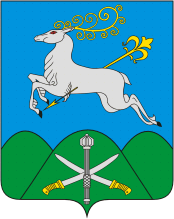 АДМИНИСТРАЦИЯ МУНИЦИПАЛЬНОГО ОБРАЗОВАНИЯКАВКАЗСКИЙ РАЙОНПОСТАНОВЛЕНИЕот 30.09.2014      			                                     № 1557О внесении изменения в постановление администрации муниципального образования Кавказский район от 28 июня 2013 года № 787 «Об утверждении Плана мероприятий («дорожная карта») «Изменения в отрасли «Образование» муниципального образования Кавказский район, направленные на повышение эффективности деятельности отрасли»В целях исполнения Указа Президента РФ от 7 мая 2012 года № 597                      «О мероприятиях по реализации государственной социальной политики», распоряжений Правительства РФ от 30 декабря 2012 года № 2620-р                          «Об утверждении Плана мероприятий («дорожной карты») «Изменения в отраслях социальной сферы, направленные на повышение эффективности образования и науки», от 30 апреля 2014 года № 722-р «Об утверждении Плана мероприятий («дорожной карты») «Изменения в отраслях социальной сферы, направленные на повышение эффективности образования и науки», распоряжения главы администрации (губернатора) Краснодарского края                        от 23 июля 2014 года  № 253-р «О внесении изменения в распоряжение главы администрации (губернатора) Краснодарского края от 29 апреля 2014 года                     № 400-р  «Об утверждении Плана мероприятий («дорожной карты») «Изменения в отраслях социальной сферы Краснодарского края, направленные на повышение эффективности образования и науки»  п о с т а н о в л я ю:1. Внести в постановление администрации муниципального образования Кавказский район от 28 июня 2013 года № 787 «Об утверждении Плана мероприятий («дорожная карта») «Изменения в отрасли «Образование» муниципального образования Кавказский район, направленные на повышение эффективности деятельности отрасли» изменение, изложив приложение в новой редакции (прилагается).2. Постановление вступает в силу со дня его официального опубликования.Глава муниципального образованияКавказский район				                                    В.Н.ОчкаласовПРИЛОЖЕНИЕк постановлению администрациимуниципального образованияКавказский районот ______________ № ______"ПРИЛОЖЕНИЕУТВЕРЖДЕНАпостановлением администрациимуниципального образованияКавказский районот 28.09.2013 № 787(в редакции постановления администрациимуниципального образованияКавказский районот _____________ №_________ )П Л А Нмероприятий ("дорожная карта")муниципального образования Кавказский район«Изменения в отраслях социальной сферы, направленные на повышение эффективности образования» Изменения в дошкольном образовании, направленные на повышение эффективности и качества услуг в сфере образования1.1Основные направленияРеализация мероприятий, направленных на ввод дошкольных (дополнительных) мест в дошкольные образовательные организации, включает: обеспечение доступности дошкольного образования в соответствии с федеральным государственным образовательным стандартом дошкольного образования для всех категорий граждан независимо от социального и имущественного статуса и состояния здоровья;предоставление субсидий из краевого бюджета местным бюджетам муниципальных образований края в рамках реализации  государственных программ развития дошкольных организаций (системы дошкольного образования)создание дополнительных мест в  государственных (муниципальных) образовательных организациях различных типов, а также развитие вариативных форм дошкольного образования;модернизацию условий предоставления услуг дошкольного образования ;создание условий для привлечения негосударственных организаций в сферу дошкольного образования.Обеспечение высокого качества услуг дошкольного образования включает: внедрение федеральных государственных образовательных стандартов дошкольного образования;внедрение системы оценки качества дошкольного образования, в том числе независимой системы оценки качества работы дошкольных организаций;кадровое обеспечение системы дошкольного образования в Краснодарском крае;проведение аттестации педагогических работников  организаций дошкольного образования с последующим переводом их на эффективный контракт.Введение эффективного контракта в дошкольном образовании (в соответствии с Программой поэтапного совершенствования системы оплаты труда в государственных (муниципальных) учреждениях на 2012 - 2018 годы, утвержденной распоряжением Правительства Российской Федерации от 26 ноября 2012 г. № 2190-р) включает в себя:внедрение механизмов эффективного контракта с педагогическими работниками организаций дошкольного образования;внедрение механизмов эффективного контракта с руководителями образовательных организаций дошкольного образования в части установления взаимосвязи между показателями качества предоставляемых государственных (муниципальных) услуг организацией и эффективностью деятельности руководителя образовательной организации дошкольного образования;информационное и мониторинговое сопровождение введения эффективного контракта.1.2. Ожидаемые результатыОбеспечение всех детей в возрасте от 3 до 7 лет возможностью получить дошкольное образование, в том числе за счет развития его негосударственного сектора.Внедрение основных образовательных программ дошкольного образования с учетом требований стандартов дошкольного образования.Введение оценки деятельности организаций дошкольного образования на основе показателей эффективности их деятельности.Обеспечение информационной открытости организаций дошкольного образования.      Обновление кадрового состава и привлечение молодых талантливых педагогов для работы в системе дошкольного образования.1.3. Основные количественные характеристики системы дошкольного образования1.4. Мероприятия по повышению эффективности и качества услуг в сфере дошкольного образования5. Показатели повышения эффективности и качества  услуг в сфере дошкольного образования, соотнесенные с этапами перехода к эффективному контрактуII. Изменения в общем образовании, направленные на повышение эффективности и качества услуг в сфере образования, соотнесенные с этапами перехода к эффективному контракту2.1. Основные направленияОбеспечение достижения школьниками района новых образовательных результатов:создание условий для внедрения федеральных государственных образовательных стандартов; участие в формировании российской системы мониторинга уровня подготовки и социализации школьников, совершенствование муниципальной системы оценки качества общего образования;разработка и принятие муниципальной программы подготовки и переподготовки современных педагогических кадров (модернизация педагогического образования).Обеспечение равного доступа к качественному образованию:совершенствование муниципальной системы оценки качества общего образования;разработка и реализация муниципальной  программы  поддержки - малокомплектных и условно малокомплектных школ;обеспечение функционирования независимой системы оценки качества работы организаций общего образования.Введение эффективного контракта в общем образовании:разработка  и внедрение региональных моделей эффективного контракта с педагогическими работниками организаций общего образования;разработка и внедрение механизмов эффективного контракта с руководителями образовательных организаций общего образования;информационное и мониторинговое сопровождение введения эффективного контракта;совершенствование (модернизация) действующих моделей аттестации педагогических работников организаций общего образования с последующим их переводом на эффективный контракт;разработка муниципальных комплексов мер, направленных на совершенствование профессиональной ориентации обучающихся в общеобразовательных организациях.2.2. Ожидаемые результатыОбеспечение достижения новых образовательных результатов:обеспечение обучения всех школьников по новым федеральным государственным образовательным стандартам; повышение качества подготовки школьников, которое оценивается, в том числе по результатам их участия в международных сопоставительных исследованиях.Обеспечение равного доступа к качественному образованию:введение оценки деятельности организаций общего образования на основе показателей эффективности их деятельности;сокращение отставания от среднекраевого уровня образовательных результатов выпускников малокомплектных и условно малокомплектных школ;обеспечение информационной открытости организаций общего образования.Введение эффективного контракта в общем образовании обновление кадрового состава и привлечение молодых талантливых педагогов для работы в школе.2.3. Основные количественные характеристики системы общего образования района2.4.  Мероприятия по повышению эффективности и качества услуг в сфере общего образования, соотнесенные с этапами перехода к эффективному контракту2.5. Показатели повышения эффективности и качества услуг в сфере общего образования, 
соотнесенные с этапами перехода к эффективному контракту3. Изменения в дополнительном образовании детей, направленные на повышение  эффективности и качества услуг в сфере образования, соотнесенные с этапами перехода на эффективный контракт 3.1. Основные направления Расширение потенциала системы дополнительного образования детей:разработка и реализация программ (проектов) развития дополнительного образования детей;совершенствование органзационно-экономических механизмов обеспечения доступности услуг дополнительного образования детей;методическое сопровождение разработки и распространения наиболее эффективных муниципальных моделей организации дополнительного образования детей;совершенствование (модернизация) моделей аттестации педагогических работников организации дополнительного образования детей с последующим переводом их на эффективный контракт; создание условий для использования ресурсов негосударственного сектора в предоставлении услуг дополнительного образования детей;разработка и внедрение региональной системы оценки качества дополнительного образования детей.Создание условий для развития  молодых талантов и детей  с высокой мотивацией  к обучению на основе реализации Концепции общенациональной системы выявления и развития молодых талантов.Введение эффективного контракта в дополнительном образовании:разработка и внедрение механизмов эффективного контракта с педагогическими работниками организаций дополнительного образования;разработка и внедрение механизмов эффективного контракта с руководителями образовательных организаций  дополнительного образования в части установление взаимосвязи между показателями качества предоставляемых  государственных (муниципальных) услуг  учреждением и эффективностью деятельности руководителя образовательной организации  дополнительного образования;информационное и мониторинговое сопровождения введения эффективного контракта.3.2. Ожидаемые результаты	Не менее 70 % детей от 5 до 18 лет будут охвачены программами дополнительного образования, в том числе 50 % из них – за счет бюджетных средств; не менее 20% детей и подростков этой возрастной категории будут охвачены общественными проектами с использованием медиа - технологий, направленных на просвещение и воспитание. Обеспечение информационной открытости организаций дополнительного образование детей.3.3. Основные количественные характеристики системы дополнительного образования детей3.4. Мероприятия по повышению эффективности и качества услуг в сфере дополнительного образования детей,соотнесенные с этапами перехода к эффективному контракту.3.5. Показатели повышения эффективности и качества услуг в сфере дополнительного образования детей, соотнесенные с этапами перехода к эффективному контрактуФИНАНСОВОЕ ОБЕСПЕЧЕНИЕ КАВКАЗСКИЙ  РАЙОН																                           млн.рублейЗаместитель главы муниципальногообразования Кавказский район												            С.В.ФилатоваЕдиницы измерения2012год2013год2014год2015год2016 год2017 год2018год123456789Численность детей в возрасте от 1 до 7 леттыс.чел.6,9556,8977,7188,0978,2918,3938,530Охват детей программами дошкольного образования%6868,5808895100100Численность воспитанников  дошкольных образовательных организацийтыс.чел.4,7295,0195,4045,6195,7546,0346,319Отношение численности детей в возрасте от 3 до 7 лет, получающих дошкольное образование в текущем году, к сумме численности детей в возрасте от 3 до 7 лет, получающих дошкольное образование в текущем году и численности детей в возрасте от 3 до 7 лет, находящихся в очереди на обучение в текущем оду дошкольного образованияпроцентов76,386,895,6100100100100Отношение численности детей в возрасте от 1,5 до 3 лет, осваивающих образовательные программы дошкольного образования, к численности детей в возрасте от 1,5 до 3 лет, осваивающих образовательные программы дошкольного образования, и численности детей от 1,5 до 3 лет, состоящих на учёте для предоставления места в дошкольном образовательном учреждении с предпочтительной датой приёма в текущем году.процентов--6062656769Удельный вес численности воспитанников дошкольных образовательных организаций в возрасте от 3 до 7 лет, охваченных образовательными программами, соответствующими федеральному государственному образовательному стандарту дошкольного образованияпроцентов--3080100100100Потребность в увеличении количества дошкольных мест ( с нарастающим итогом)тыс. местКоличество мест, созданных в ходе  мероприятий по обеспечению к 2016 году 100 процентов доступности дошкольного образования, в том числе:- высокозатратные места  (строительство и пристрой)- приобретение зданий и помещений для реализации образовательных программ дошкольного образования- создание дополнительных мест в функционирующих дошкольных образовательных организациях (реконструкция)- возврат ранее переданных зданий дошкольных образовательных организаций (капитальный ремонт или реконструкция) - за счёт реализации негосударственного сектора- иные формы создания мест, в том числе:в группах кратковременного пребываниярасширение альтернативных форм дошкольного образования-численность  работников дошкольных образовательных организаций: всего, в том числе:   педагогические работникитыс.чел.тыс. месттыс. месттыс .месттыс.местыс. месттыс. месттыс. месттыс.месттыс. человектыс. человек---0,035-0,300,9910,412---0,0700,0400,301,0790,4160,250--0,060-0,0101,0620,4560,250-0,040---1,1350,4420,250-----1,1900,465------1,1000,481------1,1000,481Доля педагогических работников дошкольных образовательных организаций, которым при прохождении аттестации присвоена высшая или первая категорияпроцентов11,28,715,015,115,215,315,4Удельный вес численности работников административно-управленческого и вспомогательного персонала в общей численности работников дошкольных образовательных организацийпроцентов68,766,258,1757,857,857,557,0Численность воспитанников организаций дошкольного образования в расчете на 1 педагогического работникачел.11,512,111,812,311,912,513,1№ п\пМероприятиеОтветственные исполнителиСроки реализацииПоказателиРеализация мероприятий, направленных на ликвидацию очередности в дошкольные образовательные организации Реализация мероприятий, направленных на ликвидацию очередности в дошкольные образовательные организации Реализация мероприятий, направленных на ликвидацию очередности в дошкольные образовательные организации Реализация мероприятий, направленных на ликвидацию очередности в дошкольные образовательные организации Реализация мероприятий, направленных на ликвидацию очередности в дошкольные образовательные организации 1.1Разработка муниципальной  программы «Развитие образования в Кавказском районе» на 2014-2015 годы  Управление образования  администрации МО Кавказский районЕжегодно до 2017 годаРазработка муниципальной программы, направленной на увеличение охвата детей услугой дошкольного образования, обеспечение оптимального отношения численности детей 3-7 лет, которым предоставлена возможность получать услуги дошкольного образования.1.2.Реализация муниципальной  программы «Развитие образования в Кавказском районе» на 2014-2015 годы  Управление образования  администрации МО Кавказский район2014-2017годыРеализация муниципальной программы, направленной на увеличение охвата детей услугой дошкольного образования, обеспечение оптимального отношения численности детей 3-7 лет, которым предоставлена возможность получать услуги дошкольного образования.1.3.Мониторинг и оценка эффективности реализации программ развития дошкольного образования Управление образования  администрации МО Кавказский район2014 - 2017годымониторинг эффективности реализации муниципальной  программы «Развитие образования в Кавказском районе» на 2014-2017 годы, достижение  показателей эффективности реализации программы. 1.4Сбор информации о количестве предписаний надзорных органов и их анализ с целью обеспечения минимизации регулирующих требований к организации дошкольного образования при сохранении качества услуг и безопасности их предоставленияУправление образования  администрации МО Кавказский район2014-2018 годыУдельный вес предписаний, используемых для анализа, относительно общего количества дошкольных организаций.Создание дополнительных мест в муниципальных образовательных организациях различных типов, а также вариативных форм дошкольного образованияСоздание дополнительных мест в муниципальных образовательных организациях различных типов, а также вариативных форм дошкольного образованияСоздание дополнительных мест в муниципальных образовательных организациях различных типов, а также вариативных форм дошкольного образованияСоздание дополнительных мест в муниципальных образовательных организациях различных типов, а также вариативных форм дошкольного образованияСоздание дополнительных мест в муниципальных образовательных организациях различных типов, а также вариативных форм дошкольного образования2.1.Использование методических рекомендаций по созданию  дополнительных мест в сети дошкольных образовательных  организаций и ликвидация очереди в дошкольные образовательные организации, разработанных МОН КК Управление образования, отдел капитального строительства, управление архитектуры и градостроительства администрации муниципального образования Кавказский район2013 - 2016годыИспользование методических рекомендаций по созданию  дополнительных мест в сети дошкольных образовательных  организаций и ликвидация очереди в дошкольные образовательные организации, разработанных МОН КК2.2Разработка современных экономичных типовых проектов зданий дошкольных образовательных организаций для повторного применения Управление образования, отдел капитального строительства, управление архитектуры и градостроительства администрации муниципального образования Кавказский район2014-2018 годыЭкспертиза проектов2.3Использование современных экономичных типовых проектов зданий дошкольных образовательных организаций для повторного применения Управление образования  администрации МО Кавказский район2013 – 2016годыВвод  дополнительных мест, согласно разработанным проектам  и плану  ввода  их  в эксплуатацию2.4строительство новых зданий дошкольных образовательных организаций  и пристроек (модульных и быстровозводимых), реконструкция, капитальный ремонт  Отдел капитального строительства, управление архитектуры и градостроительства администрации муниципального образования Кавказский район2013 - 2016 годымониторинг и оценка эффективности реализации муниципальной целевой программы2.5Внедрение проектов федеральной стажировочной площадки «Создание современной  муниципальной модели дошкольного образования, обеспечивающей его доступность и качество» Управление образования  администрации МО Кавказский район2013– 2016годыОсуществляется внедрение и аппробация проектов стажировочных площадок для  распро странения муниципальной модели дошкольного образования, обеспечивающей его доступность и качествоОбновление требований к условиям предоставления услуг дошкольного образованияОбновление требований к условиям предоставления услуг дошкольного образованияОбновление требований к условиям предоставления услуг дошкольного образованияОбновление требований к условиям предоставления услуг дошкольного образованияОбновление требований к условиям предоставления услуг дошкольного образования3.1Организация деятельности дошкольных образовательных организаций на основании обновленных регулирующих документов (требований санитарных, строительных, пожарной безопасности и т.д.) для обеспечения условий для развития разных форм дошкольного образования  Управление образования  администрации МО Кавказский район2013 - 2016 годыДеятельность дошкольных организаций осуществляется на на основании обновленных регулирующих документов (требований санитарных, строительных, пожарной безопасности и т.д.) для обеспечения условий для развития разных форм дошкольного образования  Создание условий для негосударственного сектораСоздание условий для негосударственного сектораСоздание условий для негосударственного сектораСоздание условий для негосударственного сектора4.1Создание условий для развития негосударственного сектора дошкольного образования:Создание условий для развития негосударственного сектора дошкольного образования:Создание условий для развития негосударственного сектора дошкольного образования:Создание условий для развития негосударственного сектора дошкольного образования:4.1.1Обеспечение практической реализации принципа равенства доступа к бюджетному финансированию дошкольных образовательных организаций на основе методических рекомендаций РФУправление образования  администрации МО Кавказский район2014 годудельный вес численности детей дошкольного возраста, посещающих негосударственные организации дошкольного образования, предоставляющие услуги дошкольного образования, в общей численности детей, посещающих образовательные организации дошкольного образования4.2Формирование и утверждение методики расчета норматива на реализацию образовательных программ дошкольного образования и учебные расходы Формирование и утверждение методики расчета норматива на реализацию образовательных программ дошкольного образования и учебные расходы Формирование и утверждение методики расчета норматива на реализацию образовательных программ дошкольного образования и учебные расходы Формирование и утверждение методики расчета норматива на реализацию образовательных программ дошкольного образования и учебные расходы 4.2.1Разработка нормативно – правовых актов органов местного самоуправления, закрепляющих нормативные затраты на создание условий для реализации образовательного процесса (расходы муниципальных бюджетов, не отнесенные к полномочиям субъекта РФ и нормативные затраты на содержание недвижимого имущества и особо ценного движимого имущества, на возмещение затрат на уплату земельного налога и налога на имущество).органы местного самоуправления2013-2014 годНормативный правовой акт органов местного самоуправления, закрепляющих нормативные затраты на создание условий для реализации образовательного процесса (расходы муниципальных бюджетов, не отнесенные к полномочиям субъекта РФ и нормативные затраты на содержание недвижимого имущества и особо ценного движимого имущества, на возмещение затрат на уплату земельного налога и налога на имущество).Обеспечение высокого качества услуг дошкольного образованияОбеспечение высокого качества услуг дошкольного образованияОбеспечение высокого качества услуг дошкольного образованияОбеспечение высокого качества услуг дошкольного образованияОбеспечение высокого качества услуг дошкольного образования5.1Организация внедрения федеральных государственных образовательных стандартов дошкольного образованияУправление образования администрации МО Кавказский район, с участием руководителей дошкольных образовательных организаций2013-2016 годыотношение численности детей 3 – 7 лет, которым предоставлена возможность получать услуги дошкольного образования, к численности детей в возрасте 3 – 7 лет, скорректированной на численность детей в возрасте 5 – 7 лет, обучающихся в школе5.2Финансовое обеспечение внедрения федеральных государственных образовательных стандартов дошкольного образования, по средствам разработки  и утверждения нормативно-правового акта Краснодарского края отношение численности детей 3 – 7 лет, которым предоставлена возможность получать услуги дошкольного образования, к численности детей в возрасте 3 – 7 лет, скорректированной на численность детей в возрасте 5 – 7 лет, обучающихся в школе5.4Создание условий реализации образовательных программ дошкольного образования, направленных на развитие способностей, стимулирование инициативности, самостоятельности и ответственности дошкольниковУправление образования администрации МО Кавказский район  с участием руководителей дошкольных образовательных организаций2013-2016 годыСозданы условия реализации образовательных программ дошкольного образования, направленных на развитие способностей, стимулирование инициативности, самостоятельности и ответственности дошкольников5.5Актуализация образовательных программ в соответсвии со стандартами дошкольного образования Руководители и педагоги дошкольных образовательных организаций2014-2016 годыРеализация образовательных программ в соответствии со стандартами дошкольного образования5.6Осуществление мероприятий, направленнях на оптимизацию расходов на оплату труда вспомогательного, административно-управленческого персонала, исходя из предельной доли расходов на оплату их труда в общем фонде труда не более 40 %руководители ДОО2014-2018 годыОтношение среднемесячной заработной платы педагогических работников ДОО к средней заработной плате в общем образовании Краснодарского края5.7Координация деятельности по созданию условий для обеспечения информационной открытости муниципальных дошкольных организацтйУправление образования администрации МО Кавказский район2014-2018годыУдовлетворенность населения доступностью информации о деятельности дошкольных организацийКадровое обеспечение системы дошкольного образованияКадровое обеспечение системы дошкольного образованияКадровое обеспечение системы дошкольного образованияКадровое обеспечение системы дошкольного образованияКадровое обеспечение системы дошкольного образования6.1Разработка должностных инструкций педагога дошкольного образования, включающих характер взаимодействия педагога с детьми, направленного на развитие способностей, стимулирование инициативности, самостоятельности и ответственности дошкольников. Управление образования администрации МО Кавказский район2013годРазработаны должностные инструкции6.2Разработка и реализация программ повышения квалификации и переподготовки педагогических работников дошкольного образованияУправление образования администрации МО Кавказский район, МБУ «Организационно-методический центр»2013-2018 годы удельный вес численности педагогических работников дошкольного образования, получивших педагогическое образование или прошедших переподготовку или повышение квалификации по данному направлению, в общей численности педагогических работников дошкольного образования6.3Разработка и реализация программ повышения квалификации для руководящих работников дошкольных образовательных организаций Управление образования администрации МО Кавказский район, МБУ «Организационно-методический центр»2013-2018 годыудельный вес численности педагогических работников дошкольного образования, получивших педагогическое образование или прошедших переподготовку или повышение квалификации по данному направлению, в общей численности педагогических работников дошкольного образования6.4Разработка и внедрение положений об оплате труда педагогических работников дошкольных образовательных учреждений путем внедрения (изменения) показателей эффективности их деятельности, ориентированным на повышение качества оказываемых услуг дошкольного образованияруководители дошкольных образовательных организаций2013 -2014 годРазработка и внедрение системы оценки качества дошкольного образованияРазработка и внедрение системы оценки качества дошкольного образованияРазработка и внедрение системы оценки качества дошкольного образованияРазработка и внедрение системы оценки качества дошкольного образованияРазработка и внедрение системы оценки качества дошкольного образования7.1Разработка инструментария для проведения социологического опроса родителей и педагогов с целью определения степени удовлетворенности деятельностью дошкольной образовательной организацииУправление образования администрации МО Кавказский район, МБУ «Организационно-методический центр»2013 годудельный вес учреждений , в которых оценка деятельности их руководителей и основных категорий работников осуществляется на основании показателей эффективности деятельности подведомственных государственных (муниципальных) организаций дошкольного образования не менее чем в 80 процентов муниципальных образований7.2Проведение социологического опроса родителей с целью определения степени удовлетворенности условиями воспитания детей в дошкольной образовательной организацииУправление образования администрации МО Кавказский район, МБУ «Организационно-методический центр»2013 годудельный вес учреждений , в которых оценка деятельности их руководителей и основных категорий работников осуществляется на основании показателей эффективности деятельности подведомственных государственных (муниципальных) организаций дошкольного образования не менее чем в 80 процентов муниципальных образований7.3Проведение социологического опроса педагогов с целью определения степени удовлетворенности условиями труда в дошкольной образовательной организацииУправление образования администрации МО Кавказский район, МБУ «Организационно-методический центр»2014 годудельный вес учреждений , в которых оценка деятельности их руководителей и основных категорий работников осуществляется на основании показателей эффективности деятельности подведомственных государственных (муниципальных) организаций дошкольного образования не менее чем в 80 процентов муниципальных образований7.4Сопоставление и анализ результатов социологических опросов родителей и педагогов для преодоления информационной асимметрииУправление образования администрации МО Кавказский район, МБУ «Организационно-методический центр»2014 годудельный вес муниципальных образований, в которых проводится социологический опрос педагогов и родителей не менее чем в 80 процентов муниципальных образований7.5Разработка муниципальных требований к предметно-развивающей среде дошкольной образовательной организации, направленных на развитие способностей, стимулирующих инициативность, самостоятельность и ответственность дошкольниковУправление образования администрации МО Кавказский район, МБУ «Организационно-методический центр»2014, 2016, 2018 годыудельный вес  муниципальных образований Краснодарского края, в которых проводится мониторинг предметно-развивающей среды, направленной  на развитие способностей, стимулирующих инициативность, самостоятельность и ответственность дошкольников   в дошкольной образовательной организации7.6Проведение мониторинга предметно-развивающей среды в дошкольной образовательной организации, направленных на развитие способностей, стимулирующих инициативность, самостоятельность и ответственность дошкольниковУправление образования администрации МО Кавказский район, МБУ «Организационно-методический центр»2014, 2016, 2018 годыудельный вес  муниципальных образований Краснодарского края, в которых проводится мониторинг предметно-развивающей среды, направленной  на развитие способностей, стимулирующих инициативность, самостоятельность и ответственность дошкольников   в дошкольной образовательной организацииВведение эффективного контракта в дошкольном образованииВведение эффективного контракта в дошкольном образованииВведение эффективного контракта в дошкольном образованииВведение эффективного контракта в дошкольном образованииВведение эффективного контракта в дошкольном образовании8.1Апробация модели реализации эффективного контракта с педагогическими работниками организаций дошкольного образованияУправление образования администрации МО Кавказский район, МБУ «Организационно-методический центр»2013-2014 годыотношение среднемесячной заработной платы педагогических работников муниципальных образовательных организаций дошкольного образования к средней заработной плате в общем образовании Краснодарского края8.2Разработка требований к условиям выполнения трудовой деятельности педагогическими работниками организаций дошкольных образовательных, направленной на достижение показателей качества этой деятельности (показателей качества, обозначенных в модели «эффективного контракта»)Управление образования администрации МО Кавказский район, МБУ «Организационно-методический центр»2013-2014 годыотношение среднемесячной заработной платы педагогических работников муниципальных образовательных организаций дошкольного образования к средней заработной плате в общем образовании Краснодарского края 8.4Разработка целевых показателей, измерителей критериев оценки качества деятельности различных категорий персонала, предложений по формам отчетности, содержащей информацию о выполнении показателя, источники информации Управление образования администрации МО Кавказский район, МБУ «Организационно-методический центр», руководители дошкольных образовательных учреждений2013-2014 годы8.5Разработка методических рекомендаций расчета размеров оплаты труда по критериям оценки деятельности Управление образования администрации МО Кавказский район, руководители дошкольных образовательных учреждений2013 годыРазработаны методические рекомендации8.6Внедрение апробированных моделей эффективного контракта в дошкольном образовании на основании рекомендаций Министерства образования и науки РФ по внедрению апробированных моделей эффективного контракта в дошкольном образовании.Управление образования администрации МО Кавказский район, руководители дошкольных образовательных учреждений2015 год8.7Проведение мероприятий по организации заключения дополнительных соглашений с работниками учреждений в связи с введением эффективного контрактаУправление образования администрации МО Кавказский район, руководители дошкольных образовательных учреждений2013 годыЗаключены дополнительные соглашения8.8Совершенствование действующих моделей аттестации педагогических работников организации дошкольного образования с последующим их переводом на эффективный контрактУправление образования администрации МО Кавказский район, МБУ «Организационно-методический центр»2013-2018 годыОтношение среднемесячной заработной платы педагогических работников муниципальных образовательных организаций дошкольного образования к средней заработной плате в общем образовании Краснодарского краяРазработка и внедрение механизмов эффективного контракта с руководителями образовательных организаций дошкольного образования:Разработка и внедрение механизмов эффективного контракта с руководителями образовательных организаций дошкольного образования:Разработка и внедрение механизмов эффективного контракта с руководителями образовательных организаций дошкольного образования:Разработка и внедрение механизмов эффективного контракта с руководителями образовательных организаций дошкольного образования:Разработка и внедрение механизмов эффективного контракта с руководителями образовательных организаций дошкольного образования:9.1Разработка и внедрение механизмов эффективного контракта с руководителем образовательных организаций дошкольного образованияУправление образования  администрации МО Кавказский район, руководители дошкольных образовательных учреждений 2013 годотношение среднемесячной заработной платы педагогических работников государственных (муниципальных) образовательных организаций дошкольного образования к средней заработной плате в общем образовании Краснодарского края9.2Проведение мероприятий по организации заключения дополнительных соглашений (новых трудовых договоров) с руководителями учреждений в связи с введением эффективного контрактаУправление образования  МО Кавказский район, администрации руководители дошкольных образовательных учреждений2013Проведены мероприятия по организации заключения дополнительных соглашений (новых трудовых договоров) с руководителями учреждений в связи с введением эффективного контракта9.3Планирование дополнительных расходов бюджетов на повышение оплаты труда педагогических работников дошкольных образовательных организаций в соответствии с Указом Президента Российской Федерации от 7 мая 2012 г. № 597 "О мероприятиях по реализации государственной социальной политики"Управление образования  администрации МО Кавказский район2013-2018 годы9.4Планирование дополнительных расходов бюджетов на повышение оплаты трудаУправление образования  администрации МО Кавказский районЗакон о краевом бюджете на соответствующий финансовый год9.5Мониторинг реализации мероприятий по повышению оплаты труда, предусмотренных в «дорожной карте», направленные на повышение эффективности дошкольного образованияУправление образования  администрации МО Кавказский районОсуществляется мониторинг реализации мероприятий по повышению оплаты труда, предусмотренных в «дорожной карте», направленные на повышение эффективности дошкольного образованияИнформационное и мониторинговое сопровождение введения эффективного контрактаИнформационное и мониторинговое сопровождение введения эффективного контрактаИнформационное и мониторинговое сопровождение введения эффективного контрактаИнформационное и мониторинговое сопровождение введения эффективного контрактаИнформационное и мониторинговое сопровождение введения эффективного контракта10.1Информационное и мониторинговое сопровождение введения эффективного контрактаУправление образования  администрации МО Кавказский район2013-2018 годыудовлетворенность населения доступностью и качеством реализации программ дошкольного образования10.2Организация проведения разъяснительной работы в трудовых коллективах, проведение семинаровУправление образования  администрации МО Кавказский район, руководители дошкольных образовательных учреждений2013-2014 годыПроведена разъяснительная работа в трудовых коллективах10.3Мониторинг влияния внедрения эффективного контракта на качество образовательных услуг дошкольного образования и удовлетворенность населения качеством дошкольного образования, в том числе выявление лучших практикУправление образования  администрации МО Кавказский район2015 год, 2017 год Оценка влияния внедрения эффективного контракта на качество образовательных услуг дошкольного образования и удовлетворенность населения качеством дошкольного образования, в том числе выявление лучших практик№ п\пНаименование Единица измерения2013 год2014 год 2015 год 2016 год 2017 год 2018 год Результаты Отношение численности детей 3-7 лет, которым предоставлена возможность получать услуги дошкольного образования, к численности детей в возрасте 3-7 лет, скорректированной на численность детей в возрасте 5-7 лет, обучающихся в школе %8590100100100100Всем детям в возрасте 3-7 лет будет предоставлена возможность получения дошкольного образованияУдельный вес численности дошкольников, обучающихся по образовательным программа дошкольного образования, соответствующим требованиям стандартов дошкольного образования, в общем числе дошкольников, обучающихся по образовательным программам дошкольного образования %-53060100100Во всех дошкольных организациях будут реализоваться образовательные программы дошкольного образования, соответствующие требованиям федерального государственного образовательного стандарта дошкольного образованияУдельный вес численности детей дошкольного возраста, посещающих негосударственные организации дошкольного образования, предоставляющих услуги дошкольного образования, в общей численности детей, посещающих образовательные организации дошкольного образования  %5678910Всем детям в возрасте от 3- 7 лет будут предоставлена возможность получения дошкольного образованияУдельный вес  муниципальных образований края, в которых оценка деятельности дошкольных организаций, их руководителей и основных работников осуществляется на основании показателей эффективности деятельности муниципальных организаций дошкольного образования не менее чем в 80% дошкольных организациях муниципалитета%-60100100100100Во всех муниципальных образованиях края введена оценка деятельности дошкольных образовательных организаций Отношение среднемесячной заработной платы  педагогических работников муниципальных  образовательных организаций дошкольного образования к средней заработной плате в общем образовании края%100100100100100100Удельный вес численности штатных педагогических работников дошкольных образовательных организаций со стажем работы менее 10 лет в общей численности штатных педагогических работников дошкольных образовательных организацийпроцентовДоля педагогических и руководящих работников муниципальных дошкольных оборазовательных организаций, прошедших в течение последних 3 лет повышение квалификации или профессиональную переподготовку, а общей численности педагогических и руководящих работников дошкольных образовательных организаций до 100 % к 2016 годупроцентов2253,7100100100100Единица измерения2012 год2013 год2014 год2015 год2016 год2017 год2018 годЧисленность детей и молодежи 7 - 17 леттыс. человек14,61314,42014,27614,39114,63014,77814,844Численность обучающихся по программам общего образования в общеобразовательных организациях-"-11,53811,56011,78712,23612,69212,98613,282Численность  обучающихся в расчете на 1 педагогического работникачеловек16,316,416,416,516,616,716,8Удельный вес численности обучающихся организаций общего образования, обучающихся по новым федеральным государственным образовательным стандартам процентов24,939,075364738492Доля работников административно-управленческого и вспомогательного персонала в общей численности работников общеобразовательных организацийпроцентов40,540,640,640,640,540,440,3Численность педагогических работников общеобразовательных организацийтыс. человек0,7420,7350,7350,7350,7410,7490,752Доля педагогических работников образовательных организаций, которым при прохождении аттестации присвоена первая или высшая категорияпроцентов13,2320,021,922,022,122,222,3Удельный вес численности  обучающихся на старшей ступени среднего общего образования, охваченных мероприятиями профессиональной ориентации, в общей их численностипроцентов100100100100100100100МероприятияМероприятияОтветственные исполнителиОтветственные исполнителиОтветственные исполнителиОтветственные исполнителиСроки реализацииПоказателиПоказатели1.Достижение новых качественных образовательных результатов1.Достижение новых качественных образовательных результатов1.Достижение новых качественных образовательных результатов1.Достижение новых качественных образовательных результатов1.Достижение новых качественных образовательных результатов1.Достижение новых качественных образовательных результатов1.Достижение новых качественных образовательных результатов1.Достижение новых качественных образовательных результатов1.Достижение новых качественных образовательных результатов1.Достижение новых качественных образовательных результатов1.Комплекс мероприятий по введению федеральных государственных образовательных стандартов:Комплекс мероприятий по введению федеральных государственных образовательных стандартов:управление образования администрации муниципального образования Кавказский район, МКУ ЦБО, МБУ ОМЦ, руководители образовательных организаций общего образования, учителя общеобразовательных организацийуправление образования администрации муниципального образования Кавказский район, МКУ ЦБО, МБУ ОМЦ, руководители образовательных организаций общего образования, учителя общеобразовательных организацийуправление образования администрации муниципального образования Кавказский район, МКУ ЦБО, МБУ ОМЦ, руководители образовательных организаций общего образования, учителя общеобразовательных организацийуправление образования администрации муниципального образования Кавказский район, МКУ ЦБО, МБУ ОМЦ, руководители образовательных организаций общего образования, учителя общеобразовательных организаций1.1.начального общего образованияСоздание условий для обучения учащихся по новому ФГОС: - закупка оборудования и материалов; - закупка учебников и методических пособий;-создание комфортной здоровьесберегающей среды;-  повышение квалификации руководящих и педагогических работников; - создание электронной базы данных для сетевого взаимодействия по обмену передовым опытом.начального общего образованияСоздание условий для обучения учащихся по новому ФГОС: - закупка оборудования и материалов; - закупка учебников и методических пособий;-создание комфортной здоровьесберегающей среды;-  повышение квалификации руководящих и педагогических работников; - создание электронной базы данных для сетевого взаимодействия по обмену передовым опытом.управление образования администрации муниципального образования Кавказский район, МКУ ЦБО, МБУ ОМЦ, руководители образовательных организаций общего образования, учителя общеобразовательных организацийуправление образования администрации муниципального образования Кавказский район, МКУ ЦБО, МБУ ОМЦ, руководители образовательных организаций общего образования, учителя общеобразовательных организацийуправление образования администрации муниципального образования Кавказский район, МКУ ЦБО, МБУ ОМЦ, руководители образовательных организаций общего образования, учителя общеобразовательных организацийуправление образования администрации муниципального образования Кавказский район, МКУ ЦБО, МБУ ОМЦ, руководители образовательных организаций общего образования, учителя общеобразовательных организаций2014 - 2015 годыУдельный вес численности обучающихся организаций общего образования, обучающихся по новым федеральным государственным образовательным стандартам начального общего образованияУдельный вес численности обучающихся организаций общего образования, обучающихся по новым федеральным государственным образовательным стандартам начального общего образованияосновного общего образованияСоздание условий для обучения учащихся по новому ФГОС: - закупка оборудования и материалов; - закупка учебников и методических пособий;-создание комфортной здоровьесберегающей среды;-  повышение квалификации руководящих и педагогических работников; - создание электронной базы данных для сетевого взаимодействия по обмену передовым опытомосновного общего образованияСоздание условий для обучения учащихся по новому ФГОС: - закупка оборудования и материалов; - закупка учебников и методических пособий;-создание комфортной здоровьесберегающей среды;-  повышение квалификации руководящих и педагогических работников; - создание электронной базы данных для сетевого взаимодействия по обмену передовым опытомуправление образования администрации муниципального образования Кавказский район, МКУ ЦБО, МБУ ОМЦ, руководители образовательных организаций общего образования, учителя общеобразовательных организацийуправление образования администрации муниципального образования Кавказский район, МКУ ЦБО, МБУ ОМЦ, руководители образовательных организаций общего образования, учителя общеобразовательных организацийуправление образования администрации муниципального образования Кавказский район, МКУ ЦБО, МБУ ОМЦ, руководители образовательных организаций общего образования, учителя общеобразовательных организацийуправление образования администрации муниципального образования Кавказский район, МКУ ЦБО, МБУ ОМЦ, руководители образовательных организаций общего образования, учителя общеобразовательных организаций2015 - 2018 годыУдельный вес численности обучающихся организаций общего образования, обучающихся по новым федеральным государственным образовательным стандартам основного общего образованияУдельный вес численности обучающихся организаций общего образования, обучающихся по новым федеральным государственным образовательным стандартам основного общего образования1.2.Разработка муниципальных комплексов мер, направленных на совершенствование профессиональной ориентации обучающихся в общеобразовательных организациях Разработка муниципальных комплексов мер, направленных на совершенствование профессиональной ориентации обучающихся в общеобразовательных организациях управление образования администрации муниципального образования Кавказский район,  МБУ ОМЦ, руководители образовательных организаций (по согласованию) управление образования администрации муниципального образования Кавказский район,  МБУ ОМЦ, руководители образовательных организаций (по согласованию) управление образования администрации муниципального образования Кавказский район,  МБУ ОМЦ, руководители образовательных организаций (по согласованию) управление образования администрации муниципального образования Кавказский район,  МБУ ОМЦ, руководители образовательных организаций (по согласованию) 2014 - 2015 годыУдельный вес численности обучающихся на старшей ступени среднего общего образования, охваченных мероприятиями профессиональной ориентации, в общей их численностиУдельный вес численности обучающихся на старшей ступени среднего общего образования, охваченных мероприятиями профессиональной ориентации, в общей их численности1.3.Реализация мероприятий, направленных на обеспечение доступности общего образования в соответствии с ФГОС общего образования для всех категорий гражданРеализация мероприятий, направленных на обеспечение доступности общего образования в соответствии с ФГОС общего образования для всех категорий граждануправление образования администрации муниципального образования Кавказский районуправление образования администрации муниципального образования Кавказский районуправление образования администрации муниципального образования Кавказский районуправление образования администрации муниципального образования Кавказский район2014 - 2018 годыУдельный вес численности обучающихся в образовательных организациях общего образования в соответствии с ФГОС в общей численности обучающихся в образовательных организациях общего образованияУдельный вес численности обучающихся в образовательных организациях общего образования в соответствии с ФГОС в общей численности обучающихся в образовательных организациях общего образования2. Формирование системы мониторинга уровня подготовки и социализации школьников в пределах предоставленных полномочий2. Формирование системы мониторинга уровня подготовки и социализации школьников в пределах предоставленных полномочий2. Формирование системы мониторинга уровня подготовки и социализации школьников в пределах предоставленных полномочий2. Формирование системы мониторинга уровня подготовки и социализации школьников в пределах предоставленных полномочий2. Формирование системы мониторинга уровня подготовки и социализации школьников в пределах предоставленных полномочий2. Формирование системы мониторинга уровня подготовки и социализации школьников в пределах предоставленных полномочий2. Формирование системы мониторинга уровня подготовки и социализации школьников в пределах предоставленных полномочий2. Формирование системы мониторинга уровня подготовки и социализации школьников в пределах предоставленных полномочий2. Формирование системы мониторинга уровня подготовки и социализации школьников в пределах предоставленных полномочий2. Формирование системы мониторинга уровня подготовки и социализации школьников в пределах предоставленных полномочий2.1.Создание условий для проведения сбора, обработки, хранения, анализа информации, в том числе баз данных, позволяющих оценивать и прогнозировать качество образования в Кавказском районе:-  мониторинг готовности обучающихся к освоению ООП начального общего, основного общего, среднего  общего образования,- для комплексного мониторинга готовности учащихся основной школы (8 класс) к выбору образовательной и профессиональной траектории,- для мониторинга уровня социализации выпускников основных общеобразовательных организацийСоздание условий для проведения сбора, обработки, хранения, анализа информации, в том числе баз данных, позволяющих оценивать и прогнозировать качество образования в Кавказском районе:-  мониторинг готовности обучающихся к освоению ООП начального общего, основного общего, среднего  общего образования,- для комплексного мониторинга готовности учащихся основной школы (8 класс) к выбору образовательной и профессиональной траектории,- для мониторинга уровня социализации выпускников основных общеобразовательных организацийуправление образования администрации муниципального образования Кавказский район, МБУ ОМЦ, руководители образовательных организаций общего образованияуправление образования администрации муниципального образования Кавказский район, МБУ ОМЦ, руководители образовательных организаций общего образованияуправление образования администрации муниципального образования Кавказский район, МБУ ОМЦ, руководители образовательных организаций общего образованияуправление образования администрации муниципального образования Кавказский район, МБУ ОМЦ, руководители образовательных организаций общего образования2015 - 2018 годыСоздание условий для проведения сбора, обработки, хранения, анализа информации, в том числе баз данных, позволяющих оценивать и прогнозировать качество образования в Кавказском районеСоздание условий для проведения сбора, обработки, хранения, анализа информации, в том числе баз данных, позволяющих оценивать и прогнозировать качество образования в Кавказском районе2.2.Участие в пилотной апробации (проведение сбора и обработки первичных данных)Участие в пилотной апробации (проведение сбора и обработки первичных данных)управление образования администрации муниципального образования Кавказский район, МБУ ОМЦ, руководители образовательных организаций общего образованияуправление образования администрации муниципального образования Кавказский район, МБУ ОМЦ, руководители образовательных организаций общего образованияуправление образования администрации муниципального образования Кавказский район, МБУ ОМЦ, руководители образовательных организаций общего образованияуправление образования администрации муниципального образования Кавказский район, МБУ ОМЦ, руководители образовательных организаций общего образования2015 год2.3.Мониторинг,  сбор и обработка первичных данных уровня подготовки и социализации школьниковМониторинг,  сбор и обработка первичных данных уровня подготовки и социализации школьниковуправление образования администрации муниципального образования Кавказский район, МБУ ОМЦ, руководители образовательных организаций общего образованияуправление образования администрации муниципального образования Кавказский район, МБУ ОМЦ, руководители образовательных организаций общего образованияуправление образования администрации муниципального образования Кавказский район, МБУ ОМЦ, руководители образовательных организаций общего образованияуправление образования администрации муниципального образования Кавказский район, МБУ ОМЦ, руководители образовательных организаций общего образования2015 - 2018 годы3. Подготовка методических рекомендаций для образовательных организаций3. Подготовка методических рекомендаций для образовательных организаций3. Подготовка методических рекомендаций для образовательных организаций3. Подготовка методических рекомендаций для образовательных организаций3. Подготовка методических рекомендаций для образовательных организаций3. Подготовка методических рекомендаций для образовательных организаций3. Подготовка методических рекомендаций для образовательных организаций3. Подготовка методических рекомендаций для образовательных организаций3. Подготовка методических рекомендаций для образовательных организаций3. Подготовка методических рекомендаций для образовательных организаций3.1.Подготовка методические рекомендаций для образовательных организаций по корректировке основных образовательных программ начального общего, основного общего, среднего общего образования с учетом российских и международных исследований образовательных достижений школьниковПодготовка методические рекомендаций для образовательных организаций по корректировке основных образовательных программ начального общего, основного общего, среднего общего образования с учетом российских и международных исследований образовательных достижений школьниковуправление образования администрации муниципального образования Кавказский район, МБУ ОМЦ, руководители организаций общего образования, учителя общеобразовательных организацийуправление образования администрации муниципального образования Кавказский район, МБУ ОМЦ, руководители организаций общего образования, учителя общеобразовательных организацийуправление образования администрации муниципального образования Кавказский район, МБУ ОМЦ, руководители организаций общего образования, учителя общеобразовательных организацийуправление образования администрации муниципального образования Кавказский район, МБУ ОМЦ, руководители организаций общего образования, учителя общеобразовательных организаций2014 год,2015  год2018 годСоотношение результатов ЕГЭ по русскому языку и математике в 10 %  школ с лучшими  и в 10% школ с худшими результатами (измеряется через отношение среднего балла ЕГЭ (в расчете на 1 предмет) в 10% школ с лучшими результатами ЕГЭ к среднему баллу ЕГЭ (в расчете на 1 предмет) в 10% школ с худшими результатами ЕГЭ),  методические рекомендации по корректировке основных образовательных программ начального общего, основного общего, среднего общего образования с учетом российских и международных исследований образовательных достижений школьниковСоотношение результатов ЕГЭ по русскому языку и математике в 10 %  школ с лучшими  и в 10% школ с худшими результатами (измеряется через отношение среднего балла ЕГЭ (в расчете на 1 предмет) в 10% школ с лучшими результатами ЕГЭ к среднему баллу ЕГЭ (в расчете на 1 предмет) в 10% школ с худшими результатами ЕГЭ),  методические рекомендации по корректировке основных образовательных программ начального общего, основного общего, среднего общего образования с учетом российских и международных исследований образовательных достижений школьников3.2.Участие в международном сопоставительном исследовании по оценке качества математического и естественно - научного образования (TIMSS)Участие в международном сопоставительном исследовании по оценке качества математического и естественно - научного образования (TIMSS)управление образования администрации муниципального образования Кавказский район, МБУ ОМЦ, руководители организаций общего образования, учителя общеобразовательных организацийуправление образования администрации муниципального образования Кавказский район, МБУ ОМЦ, руководители организаций общего образования, учителя общеобразовательных организацийуправление образования администрации муниципального образования Кавказский район, МБУ ОМЦ, руководители организаций общего образования, учителя общеобразовательных организацийуправление образования администрации муниципального образования Кавказский район, МБУ ОМЦ, руководители организаций общего образования, учителя общеобразовательных организаций2014 годУлучшение достижений учащихся школ района в международных сопоставительных исследованиях качества образования (PIRLS, TIMSS, PISA)Улучшение достижений учащихся школ района в международных сопоставительных исследованиях качества образования (PIRLS, TIMSS, PISA)3.3.Участие в международном сопоставительном исследовании по исследованию качества чтения и понимания текста (PIRLS)Участие в международном сопоставительном исследовании по исследованию качества чтения и понимания текста (PIRLS)управление образования администрации муниципального образования Кавказский район, МБУ ОМЦ, руководители организаций общего образования, учителя общеобразовательных организацийуправление образования администрации муниципального образования Кавказский район, МБУ ОМЦ, руководители организаций общего образования, учителя общеобразовательных организацийуправление образования администрации муниципального образования Кавказский район, МБУ ОМЦ, руководители организаций общего образования, учителя общеобразовательных организацийуправление образования администрации муниципального образования Кавказский район, МБУ ОМЦ, руководители организаций общего образования, учителя общеобразовательных организаций2014 годУлучшение достижений учащихся школ района в международных сопоставительных исследованиях качества образования (PIRLS, TIMSS, PISA)Улучшение достижений учащихся школ района в международных сопоставительных исследованиях качества образования (PIRLS, TIMSS, PISA)3.4.Участие в международном сопоставительном исследовании по оценке образовательных достижений учащихся (PISA)общего, основного общего, среднего (полного) общего образования с учетом российских и международных исследований образовательных достижений школьников.Участие в международном сопоставительном исследовании по оценке образовательных достижений учащихся (PISA)общего, основного общего, среднего (полного) общего образования с учетом российских и международных исследований образовательных достижений школьников.управление образования администрации муниципального образования Кавказский район, МБУ ОМЦ, руководители организаций общего образования, учителя общеобразовательных организацийуправление образования администрации муниципального образования Кавказский район, МБУ ОМЦ, руководители организаций общего образования, учителя общеобразовательных организацийуправление образования администрации муниципального образования Кавказский район, МБУ ОМЦ, руководители организаций общего образования, учителя общеобразовательных организацийуправление образования администрации муниципального образования Кавказский район, МБУ ОМЦ, руководители организаций общего образования, учителя общеобразовательных организаций2015 и 2018 годыУлучшение достижений учащихся школ района в международных сопоставительных исследованиях качества образования (PIRLS, TIMSS, PISA)Улучшение достижений учащихся школ района в международных сопоставительных исследованиях качества образования (PIRLS, TIMSS, PISA)3.5.Использование  региональных методических рекомендаций по корректировке основных образовательных программ начального общего, основного общего, среднего общего образования с учетом российских и международных исследований образовательных достижений школьников.Использование  региональных методических рекомендаций по корректировке основных образовательных программ начального общего, основного общего, среднего общего образования с учетом российских и международных исследований образовательных достижений школьников.управление образования администрации муниципального образования Кавказский район, МБУ ОМЦ, руководители организаций общего образования, учителя общеобразовательных организацийуправление образования администрации муниципального образования Кавказский район, МБУ ОМЦ, руководители организаций общего образования, учителя общеобразовательных организацийуправление образования администрации муниципального образования Кавказский район, МБУ ОМЦ, руководители организаций общего образования, учителя общеобразовательных организацийуправление образования администрации муниципального образования Кавказский район, МБУ ОМЦ, руководители организаций общего образования, учителя общеобразовательных организаций2014 год2015 год2018 годУлучшение достижений учащихся школ района в международных сопоставительных исследованиях качества образования (PIRLS, TIMSS, PISA)Улучшение достижений учащихся школ района в международных сопоставительных исследованиях качества образования (PIRLS, TIMSS, PISA)3.6.Участие апробации разработанных рекомендаций в форматах:- повышения квалификации педагогических работников;-  основных общеобразовательных программ;- сбора и распространения лучших педагогических практик;- формирования сетевого
взаимодействия образовательных
учреждений.Участие апробации разработанных рекомендаций в форматах:- повышения квалификации педагогических работников;-  основных общеобразовательных программ;- сбора и распространения лучших педагогических практик;- формирования сетевого
взаимодействия образовательных
учреждений.управление образования администрации муниципального образования Кавказский район, МБУ ОМЦ, руководители организаций общего образования, учителя общеобразовательных организацийуправление образования администрации муниципального образования Кавказский район, МБУ ОМЦ, руководители организаций общего образования, учителя общеобразовательных организацийуправление образования администрации муниципального образования Кавказский район, МБУ ОМЦ, руководители организаций общего образования, учителя общеобразовательных организацийуправление образования администрации муниципального образования Кавказский район, МБУ ОМЦ, руководители организаций общего образования, учителя общеобразовательных организаций2014-2018 годыПовышение квалификации педагогических работников; корректировка и апробация основных общеобразовательных программ; сбор и распространение лучших педагогических практик; формирование сетевого взаимодействия образовательных организацийПовышение квалификации педагогических работников; корректировка и апробация основных общеобразовательных программ; сбор и распространение лучших педагогических практик; формирование сетевого взаимодействия образовательных организаций4. Программа подготовки и переподготовки современных педагогических кадров4. Программа подготовки и переподготовки современных педагогических кадров4. Программа подготовки и переподготовки современных педагогических кадров4. Программа подготовки и переподготовки современных педагогических кадров4. Программа подготовки и переподготовки современных педагогических кадров4. Программа подготовки и переподготовки современных педагогических кадров4. Программа подготовки и переподготовки современных педагогических кадров4. Программа подготовки и переподготовки современных педагогических кадров4. Программа подготовки и переподготовки современных педагогических кадров4. Программа подготовки и переподготовки современных педагогических кадров4.1.Разработка и принятие муниципальной программы  подготовки, переподготовки и повышения квалификации современных педагогических кадров (на основе региональной программы)Разработка и принятие муниципальной программы  подготовки, переподготовки и повышения квалификации современных педагогических кадров (на основе региональной программы)управление образования администрации муниципального образования Кавказский район, МКУ ЦБО, МБУ ОМЦ,  руководители организаций общего образованияуправление образования администрации муниципального образования Кавказский район, МКУ ЦБО, МБУ ОМЦ,  руководители организаций общего образованияуправление образования администрации муниципального образования Кавказский район, МКУ ЦБО, МБУ ОМЦ,  руководители организаций общего образованияуправление образования администрации муниципального образования Кавказский район, МКУ ЦБО, МБУ ОМЦ,  руководители организаций общего образования2014 - 2016 годыУдельный вес численности педагогических кадров по модернизированным программам среднего  и высшего профессионального педагогического образования, а также по модернизированным программам переподготовки и повышения квалификации педагогических работников, апробированы программы подготовки, переподготовки и повышения квалификации современных педагогических кадров, реализуются программы подготовки, переподготовки и повышения квалификации современных педагогических кадров, в том числе: выявление и поддержка молодежи, заинтересованной в получении педагогической профессии и в работе в системе образования; развитие системы наставничества; формирование муниципального целевого заказа на подготовку современных педагогических кадров.Удельный вес численности педагогических кадров по модернизированным программам среднего  и высшего профессионального педагогического образования, а также по модернизированным программам переподготовки и повышения квалификации педагогических работников, апробированы программы подготовки, переподготовки и повышения квалификации современных педагогических кадров, реализуются программы подготовки, переподготовки и повышения квалификации современных педагогических кадров, в том числе: выявление и поддержка молодежи, заинтересованной в получении педагогической профессии и в работе в системе образования; развитие системы наставничества; формирование муниципального целевого заказа на подготовку современных педагогических кадров.4.2.Участие в  апробация программы подготовки, переподготовки и повышения квалификации современных педагогических кадров в пилотном режимеУчастие в  апробация программы подготовки, переподготовки и повышения квалификации современных педагогических кадров в пилотном режимеуправление образования администрации муниципального образования Кавказский район, МКУ ЦБО, МБУ ОМЦ,  руководители организаций общего образованияуправление образования администрации муниципального образования Кавказский район, МКУ ЦБО, МБУ ОМЦ,  руководители организаций общего образованияуправление образования администрации муниципального образования Кавказский район, МКУ ЦБО, МБУ ОМЦ,  руководители организаций общего образованияуправление образования администрации муниципального образования Кавказский район, МКУ ЦБО, МБУ ОМЦ,  руководители организаций общего образования2014 - 2016 годыУдельный вес численности педагогических кадров по модернизированным программам среднего  и высшего профессионального педагогического образования, а также по модернизированным программам переподготовки и повышения квалификации педагогических работников, апробированы программы подготовки, переподготовки и повышения квалификации современных педагогических кадров, реализуются программы подготовки, переподготовки и повышения квалификации современных педагогических кадров, в том числе: выявление и поддержка молодежи, заинтересованной в получении педагогической профессии и в работе в системе образования; развитие системы наставничества; формирование муниципального целевого заказа на подготовку современных педагогических кадров.Удельный вес численности педагогических кадров по модернизированным программам среднего  и высшего профессионального педагогического образования, а также по модернизированным программам переподготовки и повышения квалификации педагогических работников, апробированы программы подготовки, переподготовки и повышения квалификации современных педагогических кадров, реализуются программы подготовки, переподготовки и повышения квалификации современных педагогических кадров, в том числе: выявление и поддержка молодежи, заинтересованной в получении педагогической профессии и в работе в системе образования; развитие системы наставничества; формирование муниципального целевого заказа на подготовку современных педагогических кадров.4.3.Реализации муниципальной программы подготовки, переподготовки и повышения квалификации современных педагогических кадров, в том числе:- выявление и поддержка молодежи, заинтересованной в получении педагогической профессии и в работе в системе образования;- меры социальной поддержки молодых педагогов (доплаты, компенсация за жилье);- развитие системы наставничества;- формирование муниципального целевого заказа на подготовку современных педагогических кадровРеализации муниципальной программы подготовки, переподготовки и повышения квалификации современных педагогических кадров, в том числе:- выявление и поддержка молодежи, заинтересованной в получении педагогической профессии и в работе в системе образования;- меры социальной поддержки молодых педагогов (доплаты, компенсация за жилье);- развитие системы наставничества;- формирование муниципального целевого заказа на подготовку современных педагогических кадровуправление образования администрации муниципального образования Кавказский район, МКУ ЦБО, МБУ ОМЦ,  руководители организаций общего образованияуправление образования администрации муниципального образования Кавказский район, МКУ ЦБО, МБУ ОМЦ,  руководители организаций общего образованияуправление образования администрации муниципального образования Кавказский район, МКУ ЦБО, МБУ ОМЦ,  руководители организаций общего образованияуправление образования администрации муниципального образования Кавказский район, МКУ ЦБО, МБУ ОМЦ,  руководители организаций общего образования2017 - 2018 годыУдельный вес численности педагогических кадров по модернизированным программам среднего  и высшего профессионального педагогического образования, а также по модернизированным программам переподготовки и повышения квалификации педагогических работников, апробированы программы подготовки, переподготовки и повышения квалификации современных педагогических кадров, реализуются программы подготовки, переподготовки и повышения квалификации современных педагогических кадров, в том числе: выявление и поддержка молодежи, заинтересованной в получении педагогической профессии и в работе в системе образования; развитие системы наставничества; формирование муниципального целевого заказа на подготовку современных педагогических кадров.Удельный вес численности педагогических кадров по модернизированным программам среднего  и высшего профессионального педагогического образования, а также по модернизированным программам переподготовки и повышения квалификации педагогических работников, апробированы программы подготовки, переподготовки и повышения квалификации современных педагогических кадров, реализуются программы подготовки, переподготовки и повышения квалификации современных педагогических кадров, в том числе: выявление и поддержка молодежи, заинтересованной в получении педагогической профессии и в работе в системе образования; развитие системы наставничества; формирование муниципального целевого заказа на подготовку современных педагогических кадров.5. Обеспечение доступности качественного образования5. Обеспечение доступности качественного образования5. Обеспечение доступности качественного образования5. Обеспечение доступности качественного образования5. Обеспечение доступности качественного образования5. Обеспечение доступности качественного образования5. Обеспечение доступности качественного образования5. Обеспечение доступности качественного образования5. Обеспечение доступности качественного образования5. Обеспечение доступности качественного образования5.1.5.1.1.Разработка и внедрение муниципальной системы оценки качества общего образования:Разработка,  утверждение  муниципальных нормативных документов по муниципальной системе оценки качества общего образования.Разработка и внедрение муниципальной системы оценки качества общего образования:Разработка,  утверждение  муниципальных нормативных документов по муниципальной системе оценки качества общего образования.управление образования администрации муниципального образования Кавказский район, МБУ ОМЦ, МКУ ЦБОуправление образования администрации муниципального образования Кавказский район, МБУ ОМЦ, МКУ ЦБО2014 год2014 год2014 годСоответствующие методические рекомендации  по определению показателей эффективности деятельности подведомственных муниципальных организаций общего образования, их руководителей и основных категорий работниковСоответствующие методические рекомендации  по определению показателей эффективности деятельности подведомственных муниципальных организаций общего образования, их руководителей и основных категорий работников5.1.2.Разработка показателей эффективности деятельности муниципальных организаций общего образования, их руководителей и основных категорий работников.Разработка показателей эффективности деятельности муниципальных организаций общего образования, их руководителей и основных категорий работников.управление образования администрации муниципального образования Кавказский район, МБУ ОМЦ, МКУ ЦБОуправление образования администрации муниципального образования Кавказский район, МБУ ОМЦ, МКУ ЦБО2014 годы2014 годы2014 годыОтношение среднего балла единого государственного экзамена (в расчете на 1 предмет) в 10 процентах школ с лучшими результатами единого государственного экзамена к среднему баллу единого государственного экзамена (в расчете на 1 предмет) в 10 процентах школ с худшими результатами единого государственного экзаменаОтношение среднего балла единого государственного экзамена (в расчете на 1 предмет) в 10 процентах школ с лучшими результатами единого государственного экзамена к среднему баллу единого государственного экзамена (в расчете на 1 предмет) в 10 процентах школ с худшими результатами единого государственного экзамена5.2.Информационное сопровождение независимой системы оценки качества работы организаций общего образованияИнформационное сопровождение независимой системы оценки качества работы организаций общего образованияуправление образования администрации муниципального образования Кавказский район, МБУ ОМЦуправление образования администрации муниципального образования Кавказский район, МБУ ОМЦПо мере принятия федеральных и региональных нормативных правовых актовПо мере принятия федеральных и региональных нормативных правовых актовПо мере принятия федеральных и региональных нормативных правовых актовОбеспечение функционирования независимой оценки качества работы образовательных организацийОбеспечение функционирования независимой оценки качества работы образовательных организаций5.3.Координация деятельности по созданию условий для обеспечения информационной открытости организаций общего образованияКоординация деятельности по созданию условий для обеспечения информационной открытости организаций общего образованияуправление образования администрации муниципального образования Кавказский район, общеобразовательные организации (по согласованию)управление образования администрации муниципального образования Кавказский район, общеобразовательные организации (по согласованию)2014-2016 годы 2 раза в год2014-2016 годы 2 раза в год2014-2016 годы 2 раза в годУдовлетворенность населения доступностью информации о деятельности организации общего образованияУдовлетворенность населения доступностью информации о деятельности организации общего образования5.4.Формирование и координация деятельности общественных советов в целях проведения независимой системы оценки качества работы образовательных организацийФормирование и координация деятельности общественных советов в целях проведения независимой системы оценки качества работы образовательных организацийуправление образования администрации муниципального образования Кавказский район, общеобразовательные организации (по согласованию)управление образования администрации муниципального образования Кавказский район, общеобразовательные организации (по согласованию)2014-2016 годы ежегодно2014-2016 годы ежегодно2014-2016 годы ежегодноУчастие в проведении оценочных процедур эффективности работы образовательных организаций, осуществление мониторинга деятельности подведомственных организаций с использованием инструментов независимой оценки качества работы образовательных организаций, в целях построения рейтинговУчастие в проведении оценочных процедур эффективности работы образовательных организаций, осуществление мониторинга деятельности подведомственных организаций с использованием инструментов независимой оценки качества работы образовательных организаций, в целях построения рейтингов5.5.Анализ результатов независимых рейтингов и разработка направлений улучшения качества услуг, предоставляемых организациями общего образованияАнализ результатов независимых рейтингов и разработка направлений улучшения качества услуг, предоставляемых организациями общего образованияуправление образования администрации муниципального образования Кавказский район, общеобразовательные организации (по согласованию)управление образования администрации муниципального образования Кавказский район, общеобразовательные организации (по согласованию)2014-2016 годы ежегодно2014-2016 годы ежегодно2014-2016 годы ежегодноРазработка направлений улучшения качества услуг, предоставляемых организациями общего образованияРазработка направлений улучшения качества услуг, предоставляемых организациями общего образования6. Разработка и реализация муниципальной стратегии малокомплектных и условно малокомплектных школ6. Разработка и реализация муниципальной стратегии малокомплектных и условно малокомплектных школ6. Разработка и реализация муниципальной стратегии малокомплектных и условно малокомплектных школ6. Разработка и реализация муниципальной стратегии малокомплектных и условно малокомплектных школ6. Разработка и реализация муниципальной стратегии малокомплектных и условно малокомплектных школ6. Разработка и реализация муниципальной стратегии малокомплектных и условно малокомплектных школ6. Разработка и реализация муниципальной стратегии малокомплектных и условно малокомплектных школ6. Разработка и реализация муниципальной стратегии малокомплектных и условно малокомплектных школ6. Разработка и реализация муниципальной стратегии малокомплектных и условно малокомплектных школ6. Разработка и реализация муниципальной стратегии малокомплектных и условно малокомплектных школ6.1.Мониторинг и сравнительный анализ результатов ЕГЭ малокомплектных и условно малокомплектных школ с остальными школами района. Мониторинг и сравнительный анализ результатов ЕГЭ малокомплектных и условно малокомплектных школ с остальными школами района. управление образования администрации муниципального образования Кавказский район, МБУ ОМЦ,   руководители организаций общего образованияуправление образования администрации муниципального образования Кавказский район, МБУ ОМЦ,   руководители организаций общего образования2014 - 2015 годы2014 - 2015 годы2014 - 2015 годыСравнительный анализ ЕГЭ малокомплектных и условно малокомплектных школ с остальными школами районаСравнительный анализ ЕГЭ малокомплектных и условно малокомплектных школ с остальными школами района6.2.Разработка и реализация муниципальной  стратегии поддержки малокомплектных и условно малокомплектных школ:- использование нормативных актов поддержки малокомплектных и условно малокомплектных школ, разработанных на региональном уровне; - оценка качества образования;- профессиональное развитие руководящих и педагогических работников школ; - формирование межшкольных партнерств и сетей, - выявление и распространение лучшего педагогического опыта.Разработка и реализация муниципальной  стратегии поддержки малокомплектных и условно малокомплектных школ:- использование нормативных актов поддержки малокомплектных и условно малокомплектных школ, разработанных на региональном уровне; - оценка качества образования;- профессиональное развитие руководящих и педагогических работников школ; - формирование межшкольных партнерств и сетей, - выявление и распространение лучшего педагогического опыта.управление образования администрации муниципального образования Кавказский район, МБУ ОМЦ,   руководители организаций общего образованияуправление образования администрации муниципального образования Кавказский район, МБУ ОМЦ,   руководители организаций общего образования2014-2018 годы2014-2018 годы2014-2018 годыСредний балл ЕГЭ в 10% школ с худшими результатами ЕГЭ; профессиональное развитие руководящих и педагогических работников; формирование межшкольного партнерства и сетей, выявление и распространение лучшего педагогического опыта.Средний балл ЕГЭ в 10% школ с худшими результатами ЕГЭ; профессиональное развитие руководящих и педагогических работников; формирование межшкольного партнерства и сетей, выявление и распространение лучшего педагогического опыта.7. Введение эффективного контракта в общем образовании7. Введение эффективного контракта в общем образовании7. Введение эффективного контракта в общем образовании7. Введение эффективного контракта в общем образовании7. Введение эффективного контракта в общем образовании7. Введение эффективного контракта в общем образовании7. Введение эффективного контракта в общем образовании7. Введение эффективного контракта в общем образовании7. Введение эффективного контракта в общем образовании7. Введение эффективного контракта в общем образовании7.1. 7.1.17.1. 7.1.1Разработка и внедрение механизмов эффективного контракта с педагогическими работниками в системе общего образования:Участие в апробации региональных моделей эффективного контракта в общем образованииРазработка и внедрение механизмов эффективного контракта с педагогическими работниками в системе общего образования:Участие в апробации региональных моделей эффективного контракта в общем образованииуправление образования администрации муниципального образования Кавказский район, МБУ ОМЦ, МКУ ЦБО, общеобразовательные организации (по согласованию)управление образования администрации муниципального образования Кавказский район, МБУ ОМЦ, МКУ ЦБО, общеобразовательные организации (по согласованию)2014-2018 годы2014-2018 годы2014-2018 годыОтношение средней заработной платы педагогических работников образовательных организаций общего образования к средней заработной плате в крае.Удельный вес численности учителей в возрасте до 35 лет в общей численности учителей общеобразовательных организаций; реализация моделей эффективного контракта с педагогическими работниками организаций общего образованияОтношение средней заработной платы педагогических работников образовательных организаций общего образования к средней заработной плате в крае.Удельный вес численности учителей в возрасте до 35 лет в общей численности учителей общеобразовательных организаций; реализация моделей эффективного контракта с педагогическими работниками организаций общего образования7.3.Реализация моделей эффективного контракта с педагогическими работниками организаций общего образованияРеализация моделей эффективного контракта с педагогическими работниками организаций общего образованияуправление образования администрации муниципального образования Кавказский район, МБУ ОМЦ, МКУ ЦБО, общеобразовательные организации (по согласованию)управление образования администрации муниципального образования Кавказский район, МБУ ОМЦ, МКУ ЦБО, общеобразовательные организации (по согласованию)2014-2018 год2014-2018 год2014-2018 годУдельный вес общеобразовательных организаций, в которых оценка деятельности их руководителей и основных категорий работников осуществляется на основании показателей эффективности деятельности не менее чем в 80 процентах образовательных организацийУдельный вес общеобразовательных организаций, в которых оценка деятельности их руководителей и основных категорий работников осуществляется на основании показателей эффективности деятельности не менее чем в 80 процентах образовательных организаций7.4.Планирование дополнительных расходов местных бюджетов на повышение оплаты труда педагогических работников общеобразовательных организаций в соответствии с Указом Президента Российской Федерации от 7 мая 2012 г. № 97 «О мероприятиях по реализации государственной социальной политики».Планирование дополнительных расходов местных бюджетов на повышение оплаты труда педагогических работников общеобразовательных организаций в соответствии с Указом Президента Российской Федерации от 7 мая 2012 г. № 97 «О мероприятиях по реализации государственной социальной политики».2014 - 2018 годы2014 - 2018 годы2014 - 2018 годыПостановление по распределению местного  бюджета на соответствующий финансовый год и на плановый периодПостановление по распределению местного  бюджета на соответствующий финансовый год и на плановый период7.5.Приведение в соответствие нормативных актов общеобразовательных организаций, режима работы педагогических работников в соответствие с изменениями, внесенными в приказ Минобрнауки России от 24 декабря 2010 г. № 2075.Приведение в соответствие нормативных актов общеобразовательных организаций, режима работы педагогических работников в соответствие с изменениями, внесенными в приказ Минобрнауки России от 24 декабря 2010 г. № 2075.управление образования администрации муниципального образования Кавказский район,  руководители общеобразовательных организацийуправление образования администрации муниципального образования Кавказский район,  руководители общеобразовательных организаций2014 год2014 год2014 годЛокальные нормативные акты общеобразовательных организаций, регламентирующие режим работы педагогических работников в соответствие с изменениями, внесенными в приказ Минобрнауки России от 24 декабря 2010 г. № 2075.Локальные нормативные акты общеобразовательных организаций, регламентирующие режим работы педагогических работников в соответствие с изменениями, внесенными в приказ Минобрнауки России от 24 декабря 2010 г. № 2075.7.6.Осуществление мероприятий, направленных на оптимизацию расходов на оплату труда вспомогательного, административно-управленческого персонала.Дифференциация оплаты труда вспомогательного, административно-управленческого персонала, исходя из доли расходов на оплату труда в общем фонде оплаты труда учреждения не более 40%Осуществление мероприятий, направленных на оптимизацию расходов на оплату труда вспомогательного, административно-управленческого персонала.Дифференциация оплаты труда вспомогательного, административно-управленческого персонала, исходя из доли расходов на оплату труда в общем фонде оплаты труда учреждения не более 40%управление образования администрации муниципального образования Кавказский район, МКУ ЦБО,  руководители общеобразовательных организаций (по согласованию)управление образования администрации муниципального образования Кавказский район, МКУ ЦБО,  руководители общеобразовательных организаций (по согласованию)2014-2018 годы2014-2018 годы2014-2018 годыОтношение средней заработной платы педагогических работников образовательных организаций общего образования к средней заработной плате в Краснодарском краеОтношение средней заработной платы педагогических работников образовательных организаций общего образования к средней заработной плате в Краснодарском крае7.7.Оптимизация численности по отдельным категориям педагогических работников, определенных указами Президента РФ, с учетом увеличения производительности труда и проводимых институциональных изменений Оптимизация численности по отдельным категориям педагогических работников, определенных указами Президента РФ, с учетом увеличения производительности труда и проводимых институциональных изменений управление образования администрации муниципального образования Кавказский район, МКУ ЦБО,  руководители общеобразовательных организаций (по согласованию)управление образования администрации муниципального образования Кавказский район, МКУ ЦБО,  руководители общеобразовательных организаций (по согласованию)2014-2018 годы2014-2018 годы2014-2018 годыУдельный вес численности учителей в возрасте до 35 лет в общей численности учителей общеобразовательных организацийУдельный вес численности учителей в возрасте до 35 лет в общей численности учителей общеобразовательных организаций7.8.Участие в апробации усовершенствованных моделей аттестации педагогических работников организаций общего образования с последующим их переводом на эффективный контрактУчастие в апробации усовершенствованных моделей аттестации педагогических работников организаций общего образования с последующим их переводом на эффективный контрактуправление образования администрации муниципального образования Кавказский район, МБУ ОМЦ,  руководители общеобразовательных организаций (по согласованию)управление образования администрации муниципального образования Кавказский район, МБУ ОМЦ,  руководители общеобразовательных организаций (по согласованию)2014-2018 годы2014-2018 годы2014-2018 годыДоля педагогических работников общеобразовательных организаций, которым при прохождении аттестации присвоена первая или высшая категорияДоля педагогических работников общеобразовательных организаций, которым при прохождении аттестации присвоена первая или высшая категория8. Разработка и внедрение механизмов эффективного контракта с руководителями образовательных организаций общего образования в пределах предоставленных полномочий8. Разработка и внедрение механизмов эффективного контракта с руководителями образовательных организаций общего образования в пределах предоставленных полномочий8. Разработка и внедрение механизмов эффективного контракта с руководителями образовательных организаций общего образования в пределах предоставленных полномочий8. Разработка и внедрение механизмов эффективного контракта с руководителями образовательных организаций общего образования в пределах предоставленных полномочий8. Разработка и внедрение механизмов эффективного контракта с руководителями образовательных организаций общего образования в пределах предоставленных полномочий8. Разработка и внедрение механизмов эффективного контракта с руководителями образовательных организаций общего образования в пределах предоставленных полномочий8. Разработка и внедрение механизмов эффективного контракта с руководителями образовательных организаций общего образования в пределах предоставленных полномочий8. Разработка и внедрение механизмов эффективного контракта с руководителями образовательных организаций общего образования в пределах предоставленных полномочий8. Разработка и внедрение механизмов эффективного контракта с руководителями образовательных организаций общего образования в пределах предоставленных полномочий8. Разработка и внедрение механизмов эффективного контракта с руководителями образовательных организаций общего образования в пределах предоставленных полномочий8.1.Разработка и принятие в пределах предоставленных полномочий муниципальных нормативно правовых актов, устанавливающих механизмы стимулирования руководителей общеобразовательных организаций, направленных на установление взаимосвязи между показателями качества предоставляемых муниципальных услуг организаций и эффективностью деятельности руководителя образовательной организации общего образования (в том числе по результатам независимой оценки) Разработка и принятие в пределах предоставленных полномочий муниципальных нормативно правовых актов, устанавливающих механизмы стимулирования руководителей общеобразовательных организаций, направленных на установление взаимосвязи между показателями качества предоставляемых муниципальных услуг организаций и эффективностью деятельности руководителя образовательной организации общего образования (в том числе по результатам независимой оценки) управление образования администрации муниципального образования Кавказский район, МБУ ОМЦ, МКУ ЦБОуправление образования администрации муниципального образования Кавказский район, МБУ ОМЦ, МКУ ЦБО2014-2015 годы2014-2015 годы2014-2015 годыОтношение средней заработной платы педагогических работников образовательных организаций общего образования к средней заработной плате в крае.Удельный вес численности учителей в возрасте до 35 лет в общей численности учителей общеобразовательных организаций, нормативно правовые акты, устанавливающие механизмы стимулирования руководителей общеобразовательных организаций, направленных на установление взаимосвязи между показателями качества предоставляемых муниципальных услуг организаций и эффективностью деятельности руководителя образовательной организации общего образования (в том числе по результатам независимой оценки)Отношение средней заработной платы педагогических работников образовательных организаций общего образования к средней заработной плате в крае.Удельный вес численности учителей в возрасте до 35 лет в общей численности учителей общеобразовательных организаций, нормативно правовые акты, устанавливающие механизмы стимулирования руководителей общеобразовательных организаций, направленных на установление взаимосвязи между показателями качества предоставляемых муниципальных услуг организаций и эффективностью деятельности руководителя образовательной организации общего образования (в том числе по результатам независимой оценки)8.2.Проведение работы по заключению трудовых договоров с руководителями муниципальных организаций общего образования в соответствии с типовой формой договора, утвержденной Правительством  РФ в установленном законодательством порядкеПроведение работы по заключению трудовых договоров с руководителями муниципальных организаций общего образования в соответствии с типовой формой договора, утвержденной Правительством  РФ в установленном законодательством порядкеуправление образования администрации муниципального образования Кавказский район, МБУ ОМЦ, МКУ ЦБО, руководители общеобразовательных организаций (по согласованию)управление образования администрации муниципального образования Кавказский район, МБУ ОМЦ, МКУ ЦБО, руководители общеобразовательных организаций (по согласованию)2014-2018 годы2014-2018 годы2014-2018 годыЗаключенные трудовые договоры с руководителями муниципальных организаций общего образования в соответствии с типовой формой договора, утвержденной Правительством  РФ в установленном законодательством порядкеЗаключенные трудовые договоры с руководителями муниципальных организаций общего образования в соответствии с типовой формой договора, утвержденной Правительством  РФ в установленном законодательством порядке9. Информационное и мониторинговое сопровождение введения эффективного контракта9. Информационное и мониторинговое сопровождение введения эффективного контракта9. Информационное и мониторинговое сопровождение введения эффективного контракта9. Информационное и мониторинговое сопровождение введения эффективного контракта9. Информационное и мониторинговое сопровождение введения эффективного контракта9. Информационное и мониторинговое сопровождение введения эффективного контракта9. Информационное и мониторинговое сопровождение введения эффективного контракта9. Информационное и мониторинговое сопровождение введения эффективного контракта9. Информационное и мониторинговое сопровождение введения эффективного контракта9. Информационное и мониторинговое сопровождение введения эффективного контракта9.1.Информационное сопровождение региональных и муниципальных мероприятий по введению эффективного контракта (организация проведения разъяснительной работы в трудовых коллективах, публикации в средствах массовой информации, проведение семинаров и другие мероприятия)Информационное сопровождение региональных и муниципальных мероприятий по введению эффективного контракта (организация проведения разъяснительной работы в трудовых коллективах, публикации в средствах массовой информации, проведение семинаров и другие мероприятия)управление образования администрации муниципального образования Кавказский район, руководители общеобразовательных организаций (по согласованию)управление образования администрации муниципального образования Кавказский район, руководители общеобразовательных организаций (по согласованию)2014 - 2018 годы2014 - 2018 годы2014 - 2018 годыорганизация проведения разъяснительной работы в трудовых коллективах по введению эффективного контракта, публикации в средствах массовой информации, проведение семинароворганизация проведения разъяснительной работы в трудовых коллективах по введению эффективного контракта, публикации в средствах массовой информации, проведение семинаров9.2.Организация сбора и обработки данных для проведения муниципального и  регионального мониторингов влияния внедрения эффективного контракта на качество образовательных услуг общего образования и удовлетворенности населения качеством общего образования, в т.ч. выявление лучших практикОрганизация сбора и обработки данных для проведения муниципального и  регионального мониторингов влияния внедрения эффективного контракта на качество образовательных услуг общего образования и удовлетворенности населения качеством общего образования, в т.ч. выявление лучших практикуправление образования администрации муниципального образования Кавказский район, руководители общеобразовательных организаций (по согласованию)управление образования администрации муниципального образования Кавказский район, руководители общеобразовательных организаций (по согласованию)2015 год 2017 год2015 год 2017 год2015 год 2017 годОрганизован сбор и обработка данных для проведения муниципального и  регионального мониторингов влияния внедрения эффективного контракта на качество образовательных услуг общего образования и удовлетворенности населения качеством общего образования, в т.ч. выявление лучших практикОрганизован сбор и обработка данных для проведения муниципального и  регионального мониторингов влияния внедрения эффективного контракта на качество образовательных услуг общего образования и удовлетворенности населения качеством общего образования, в т.ч. выявление лучших практикЕдиница измерения2013 год2014 год2015 год2016 год2017 год2018 годРезультаты1.Соотношение результатов ЕГЭ по русскому языку и математике в 10 %  школ с лучшими  и в 10% школ с худшими результатами (измеряется через отношение среднего балла ЕГЭ (в расчете на 1 предмет) в 10% школ с лучшими результатами ЕГЭ к среднему баллу ЕГЭ (в расчете на 1 предмет) в 10% школ с худшими результатами ЕГЭ),  1,491,521,531,541,551,56улучшатся результаты выпускников школ, в первую очередь тех школ, выпускники которых показывают низкие результаты единого государственного экзамена2.Средний балл ЕГЭ в 10% школ с худшими результатами ЕГЭбалл44,1445,1545,245,345,445,5улучшатся результаты выпускников школ, в первую очередь тех школ, выпускники которых показывают низкие результаты единого государственного экзамена3.Удельный вес численности учителей в возрасте до 35 лет в общей численности учителей общеобразовательных организацийпроцентов141516171819численность молодых учителей в возрасте до 35 лет будет составлять не менее 20 процентов общей численности учителей общеобразовательных организаций4.Отношение среднемесячной заработной платы педагогических работников образовательных организаций общего образования к среднемесячной заработной плате в краепроцентов100100100100100100средняя заработная плата педагогических работников образовательных организаций общего образования составит не менее 100 процентов средней заработной платы в краяед. изм.2012201320142015201620172018Численность детей и молодежи 5-18 летчел.17220172131722017226172321724017250Доля детей, охваченных образовательными программами дополнительного образования детей и молодежи в возрасте от 5 до 18 лет%61,863,665,068,070,072,075,0В т.ч. в государственных учреждениях дополнительного образования  детейЧел.-------Численность педагогических работников учреждений дополнительного образования детейТыс. чел0,0690,0690,0660,0700,0700,0700,070Численность детей и молодежи в возрасте от 5 до 18 лет в расчете на 1 педагогического работникаЧел.4,61313,213,313,513,613,8Доля педагогических работников организаций дополнительного образования детей, которым при прохождении аттестации присвоена первая или высшая квалификационная категория.%12,012,513,014,015,016,016,0№п/пНаправления/мероприятияОтветственные исполнителиОтветственные исполнителиОтветственные исполнителиСроки реализацииПоказатели1.Расширение потенциала системы дополнительного образования детей1.Расширение потенциала системы дополнительного образования детей1.Расширение потенциала системы дополнительного образования детей1.Расширение потенциала системы дополнительного образования детей1.Расширение потенциала системы дополнительного образования детей1.Расширение потенциала системы дополнительного образования детей1.Расширение потенциала системы дополнительного образования детей1.1.Разработка ведомственной целевой программы развития и модернизации  дополнительного образования детей в  Кавказском районе на 2014-2018 годы, предусматривающей мероприятия, не включенные в государственные и другие ведомственные целевые программыУправление образования, Управление образования, Управление образования, 2014 годаохват детей в возрасте
5 - 18 лет программами дополнительного образования,       удельный вес численности обучающихся по программам общего образования, участвующих в олимпиадах и конкурсах различного уровня, в общей численности обучающихся по программам общего образования, ведомственная  целевая  программа развития и модернизации дополнительного образования детей в Кавказском районе на 2014 – 2018 годы.1.2.Разработка методических рекомендаций по использованию при реализации программ дополнительного образования оборудования, приобретенного в рамках целевой программы развития и модернизации дополнительного образования детей в Кавказском районе на 2014-2018 годы (образовательные конструкторы, скаладромы и др.), ресурсов учреждений дополнительного образования.Управление образованияУправление образованияУправление образования2014 годМетодические рекомендации по использованию при реализации программ дополнительного образования, оборудования, приобретенного  в рамках целевой программы развития и модернизации дополнительного образования детей в Кавказском районе на 2014-2018 годы (образовательные конструкторы, скаладромы и др.), ресурсов учреждений дополнительного образования.1.3.Оценка Эффективности и предоставление информации в Министерство образования Краснодарского края о реализации ведомственной целевой программы развития модернизации дополнительного образования детей в Кавказском районе на 2014-2018 годыУправление образованияУправление образованияУправление образования2014 – 2018 годыОценка эффективности реализации ведомственной целевой программы развития модернизации дополнительного образования детей в Кавказском районе на 2014-2018 годы в установленном порядке2. Совершенствование организационно-экономических механизмов обеспечения доступности услугдополнительного образования детей2. Совершенствование организационно-экономических механизмов обеспечения доступности услугдополнительного образования детей2. Совершенствование организационно-экономических механизмов обеспечения доступности услугдополнительного образования детей2. Совершенствование организационно-экономических механизмов обеспечения доступности услугдополнительного образования детей2. Совершенствование организационно-экономических механизмов обеспечения доступности услугдополнительного образования детей2. Совершенствование организационно-экономических механизмов обеспечения доступности услугдополнительного образования детей2. Совершенствование организационно-экономических механизмов обеспечения доступности услугдополнительного образования детей2.1.Приведение условий организации дополнительного образования детей в соответствие с обновленными документами, регулирующими требования к условиям организации образовательного процесса (по мере принятия нормативных актов на федеральном уровне)Управление образования, органы местного самоуправления в Кавказском районе (по согласованию)Управление образования, органы местного самоуправления в Кавказском районе (по согласованию)Управление образования, органы местного самоуправления в Кавказском районе (по согласованию)2015 годохват детей в возрасте 
5 - 18 лет программами дополнительного образования, обеспечены условия, соответствующие нормативным требованиям, не менее чем в 40% организаций дополнительного образования детей от общего количества организаций дополнительного образования, имеющих лицензию2.2.Разработка рекомендаций по созданию условий для развития инфраструктуры дополнительного образования и досуга детей, принятие соответствующих нормативных актов в пределах своей компетенции Управление образования, органы местного самоуправления в Кавказском районе (по согласованию)Управление образования, органы местного самоуправления в Кавказском районе (по согласованию)Управление образования, органы местного самоуправления в Кавказском районе (по согласованию)2014 годаМетодические рекомендации по созданию условий для развития инфраструктуры дополнительного образования и досуга детей3.Методическое сопровождение внедрения современных муниципальных моделейорганизации дополнительного образования детей3.Методическое сопровождение внедрения современных муниципальных моделейорганизации дополнительного образования детей3.Методическое сопровождение внедрения современных муниципальных моделейорганизации дополнительного образования детей3.Методическое сопровождение внедрения современных муниципальных моделейорганизации дополнительного образования детей3.Методическое сопровождение внедрения современных муниципальных моделейорганизации дополнительного образования детей3.Методическое сопровождение внедрения современных муниципальных моделейорганизации дополнительного образования детей3.Методическое сопровождение внедрения современных муниципальных моделейорганизации дополнительного образования детей3.1.Мониторинг реализуемых в муниципальных образованиях моделей организации дополнительного образования детей в пределах представленных полномочийУправление образованияУправление образованияУправление образования2014-2018 годыохват детей в возрасте 
5 - 18 лет программами дополнительного образования, создание ресурсной площадки дополнительного образования детей, реализующую современные модели организации дополнительного образования : создание условий для реализации современных программ исследовательской, научно-технической, проектно-конструктивной, творческой деятельности обучающихся3.2.Организация и проведение серии семинаров, освещающих модели организации муниципальных систем дополнительного образования детей Управление образованияУправление образованияУправление образования2014-2018 годыОрганизация и проведение семинаров, освещающих модели организации муниципальных систем дополнительного образования детей4. Создание условий для использования ресурсов негосударственного секторав предоставлении услуг дополнительного образования детей4. Создание условий для использования ресурсов негосударственного секторав предоставлении услуг дополнительного образования детей4. Создание условий для использования ресурсов негосударственного секторав предоставлении услуг дополнительного образования детей4. Создание условий для использования ресурсов негосударственного секторав предоставлении услуг дополнительного образования детей4. Создание условий для использования ресурсов негосударственного секторав предоставлении услуг дополнительного образования детей4. Создание условий для использования ресурсов негосударственного секторав предоставлении услуг дополнительного образования детей4. Создание условий для использования ресурсов негосударственного секторав предоставлении услуг дополнительного образования детей4.1.Изучение предложений негосударственного сектора, некоммерческих организаций на рынке услуг дополнительного образования и опыта использования механизмов государственно-частного партнерства в предоставлении услуг дополнительного образования детейУправление образованияУправление образования2014 -2015 годы2014 -2015 годыбаза данных о количестве организаций  негосударственного сектора, некоммерческих организациях на рынке услуг дополнительного образования детей и моделей использования механизмов государственно-частного партнерства и предоставление услуг дополнительного  образования4.2.Разработка методических рекомендаций по использованию в муниципальных образованиях ресурсов негосударственного сектора, некоммерческих организаций и механизмов государственно-частного партнерства в предоставлении услуг дополнительного образования детейУправление образованияУправление образования2015-2016 годы2015-2016 годыметодических рекомендаций по использованию в муниципальных образованиях ресурсов негосударственного сектора, некоммерческих организаций и механизмов государственно-частного партнерства в предоставлении услуг дополнительного образования детей4.3.Разработка, апробация, внедрение моделей использования ресурсов негосударственного сектора и механизмов государственно-частного партнерства в предоставлении услуг дополнительного образования, образовательного досуга детей и подростков Органы местного самоуправленияОрганы местного самоуправления2015 -2018 годы2015 -2018 годыРазработаны и апробированы модели использования ресурсов негосударственного сектора  в предоставлении услуг дополнительного образования, образовательного досуга детей 5. Разработка и внедрение системы оценки качества дополнительного образования детей5. Разработка и внедрение системы оценки качества дополнительного образования детей5. Разработка и внедрение системы оценки качества дополнительного образования детей5. Разработка и внедрение системы оценки качества дополнительного образования детей5. Разработка и внедрение системы оценки качества дополнительного образования детей5. Разработка и внедрение системы оценки качества дополнительного образования детей5. Разработка и внедрение системы оценки качества дополнительного образования детей5.1.Разработка и внедрение  в пределах предоставленных полномочийпоказателей эффективности деятельности подведомственных государственных (муниципальных) организаций дополнительного образования детей, их руководителей и основных категорий работников, в том числе в связи с использованием для дифференциации заработной платы педагогических работниковУправление образования, органы местного самоуправления в Кавказском районе (по согласованию) 2013-2018 годы2013-2018 годы2013-2018 годыКоличество организаций, в которых оценка деятельности организаций дополнительного образования детей, их руководителей и основных категорий работников осуществляется на основании показателей эффективности деятельности подведомственных организаций дополнительного образования детей  5.2.Информационное сопровождение независимой системы оценки качества работы организаций дополнительного образования детейУправление образованияП о мере выхода федеральных и краевых нормативных документовП о мере выхода федеральных и краевых нормативных документовП о мере выхода федеральных и краевых нормативных документовобеспечение функционирования независимой системы качества работы образовательных организаций. 5.3Координация деятельности по созданию условий для обеспечения информационной открытости организаций дополнительного образования детейУправление образования, органы местного самоуправления в Кавказском районе (по согласованию)2014-2016 годы 2 раза в год2014-2016 годы 2 раза в год2014-2016 годы 2 раза в годудовлетворенность населения доступностью информации о деятельности организаций дополнительного образования детей5.4.Формирование и координация деятельности общественных советов в целях проведения независимой оценки качества работы образовательных организацийУправление образования, органы местного самоуправления в Кавказском районе (по согласованию)2014-2016 годы ежегодно2014-2016 годы ежегодно2014-2016 годы ежегодноопределение показателей эффективности работы образовательных организаций, участие в проведении оценочных процедур эффективности работы образовательных организаций, осуществление мониторинга деятельности подведомственных организаций с использованием инструментов независимой оценки качества работы образовательных организаций, в целях построения рейтингов5.5.Анализ результатов независимых рейтингов и разработка направлений улучшения качества услуг, предоставляемых организациями дополнительного образования детейУправление образования, руководители муниципальных образовательных организаций дополнительного образования детей (по согласованию) 2014-2016 годы ежегодно2014-2016 годы ежегодно2014-2016 годы ежегодноРазработка направлений улучшения качества услуг на основании анализа результатов независимых рейтингов6. Создание условий для развития молодых талантов и детей с высокой мотивацией к обучению6. Создание условий для развития молодых талантов и детей с высокой мотивацией к обучению6. Создание условий для развития молодых талантов и детей с высокой мотивацией к обучению6. Создание условий для развития молодых талантов и детей с высокой мотивацией к обучению6. Создание условий для развития молодых талантов и детей с высокой мотивацией к обучению6. Создание условий для развития молодых талантов и детей с высокой мотивацией к обучению6. Создание условий для развития молодых талантов и детей с высокой мотивацией к обучению6.1.Реализация мероприятий государственных  программ по развитию системы и выявления и развития молодых талантовУправление образования, руководители муниципальных образовательных организаций дополнительного образования детей (по согласованию)2013-2018 годы2013-2018 годы2013-2018 годыудельный вес численности обучающихся по программам общего образования, участвующих в олимпиадах и конкурсах различного уровня, в общей численности обучающихся составит 46 %7. Введение эффективного контракта в системе дополнительного образования7. Введение эффективного контракта в системе дополнительного образования7. Введение эффективного контракта в системе дополнительного образования7. Введение эффективного контракта в системе дополнительного образования7. Введение эффективного контракта в системе дополнительного образования7. Введение эффективного контракта в системе дополнительного образования7. Введение эффективного контракта в системе дополнительного образования7.1.Проведение аттестации педагогических работников организаций дополнительного образования детей с последующим переводом их на эффективный контрактУправление образования2014-2018 годы2014-2018 годы2014-2018 годыОтношение средней заработной платы педагогических работников образовательных организаций дополнительного образования детей к средней заработной плате в Краснодарском крае.Доля педагогических работников организаций дополнительного образования детей, которым при прохождении аттестации присвоена первая или высшая категория7.2.Разработка и апробация в пределах предоставленных полномочий  моделей эффективного контракта в дополнительном образовании детейУправление образования, органы местного самоуправления в Кавказском районе (по согласованию), руководители муниципальных образовательных организаций дополнительного образования детей (по согласованию) 2013-2015 годы2013-2015 годы2013-2015 годыНормативный правовой акт министерства образования Краснодарского края7.3.Внедрение моделей эффективного контракта в дополнительном образовании детейУправление образования, органы местного самоуправления в Кавказском районе (по согласованию), руководители муниципальных образовательных организаций дополнительного образования детей (по согласованию)2013-2015 годы2013-2015 годы2013-2015 годыВнедрение деятельности не менее 50% организаций дополнительного образования детей модели эффективного контракта7.4.Подготовка предложений по формированию муниципального бюджета в части планирования расходов на повышение оплаты труда педагогических работников государственных (муниципальных) образовательных организаций дополнительного образования детейУправление образования, органы местного самоуправления в Кавказском районе (по согласованию)2014-2018 годы2014-2018 годы2014-2018 годыЗакон о краевом бюджете на соответствующий год и плановый период7.5.Разработка в пределах предоставленных полномочий нормативных актов  (внесение изменений в действующие),   предусматривающих  стимулированию руководителей государственных (муниципальных) образовательных организаций дополнительного образования детей, исходя из взаимосвязи между показателями качества предоставляемых государственных (муниципальных)  услуг организацией и эффективностью деятельности руководителя образовательной организацииУправление образования, органы местного самоуправления в Кавказском районе (по согласованию)2014 год2014 год2014 годПринятие нормативного правового акта, предусматривающего стимулирование руководителей образовательных организаций дополнительного образования детей, исходя из взаимосвязи между показателями качества предоставляемых государственных  (муниципальных) услуг организацией и эффективностью деятельности руководителя образовательной организации7.6.Заключение трудовых договоров с руководителями государственных (муниципальных) организаций дополнительного образования детей в соответствии с типовой формой, утвержденной Правительством российской Федерации в установленном законодательством порядкеУправление образования, органы местного самоуправления в Кавказском районе (по согласованию)2013-2015 годы2013-2015 годы2013-2015 годыЗаключение трудовых договоров в соответствии с типовой формой, утвержденной Правительством российской Федерации в установленном законодательством порядке со 10 % руководителей государственных (муниципальных) организаций дополнительного образования детей7.7.Осуществление мероприятий, направленных на оптимизацию расходов на оплату труда вспомогательного, административно-управленческого персонала, исходя из прдельной доли расходов на оплату их труда учреждения не более 40 %Управление образования, органы местного самоуправления в Кавказском районе (по согласованию)2014-2018 годы2014-2018 годы2014-2018 годыОтношение среднемесячной заработной платы педагогических работников государственных  (муниципальных) организаций дополнительного образования детей к среднемесячной заработной плате в Краснодарском крае7.8.Организация информационного сопровождения мероприятий по введению эффективного контракта в организациях дополнительного образования детей (проведение разъяснительной работы в трудовых коллективах, публикации в средствах массовой информации, проведение семинаров и другие мероприятия)Управление образования, органы местного самоуправления в Кавказском районе (по согласованию)2013-2015 годы2013-2015 годы2013-2015 годы100% педагогических кадров системы дополнительного образования детей информированы о введении эффективного контракт8. Обеспечение качества кадрового состава сферы дополнительного образования детей8. Обеспечение качества кадрового состава сферы дополнительного образования детей8. Обеспечение качества кадрового состава сферы дополнительного образования детей8. Обеспечение качества кадрового состава сферы дополнительного образования детей8. Обеспечение качества кадрового состава сферы дополнительного образования детей8. Обеспечение качества кадрового состава сферы дополнительного образования детей8. Обеспечение качества кадрового состава сферы дополнительного образования детей8.1.Разработка и внедрение программы профессиональной  подготовки  руководителей организаций дополнительного образования детей, сбор заявок на курсовую подготовку Управление образования, ОМЦУправление образования, ОМЦУправление образования, ОМЦ2014 годРазработана программа профессиональной подготовки руководителей организаций дополнительного образования детей; проведен мониторинг потребности руководителей организаций дополнительного образования детей обучения по региональной программе8.2.Проведение курсов повышения квалификации и переподготовки руководителей организаций дополнительного образования детейУправление образования, ОМЦУправление образования, ОМЦУправление образования, ОМЦ2014-2018 годык 2018 году не менее 80% руководителей пройдут курсы повышения квалификации (108 часов) или переподговку№Наименование показателяЕдиница измерения2013 г2014 г2015 г2016 г2017 г2018 гРезультаты 123456789101.Охват детей в возрасте 5–18 лет программами дополнительного образования (удельный вес численности детей, получающих услуги дополнительного образования, в общей численности детей в возрасте 5-18 летПроцентов63,665,068,070,072,075,0Не менее 75 процентов детей от 5 до 18 лет будут охвачены программами дополнительного образования,2.Удельный вес численности обучающихся по программам общего образования, участвующих в олимпиадах и конкурсах различного уровня, в общей численности обучающихся по программам общего образования процентов38,5 40 42 444546 Увеличится доля обучающихся по программам общего образования, участвующих в олимпиадах и конкурсах различного уровня3.Отношение среднемесячной заработной платы педагогов государственных (муниципальных) организаций дополнительного образования детей к среднемесячной заработной плате к среднемесячной заработной плате в Краснодарском краепроцентов67,8 80,085,090,100100Среднемесячная заработная плата педагогических работников государственных (муниципальных) учреждений  дополнительного образования детей будет соответствовать  средней заработной плате  по экономике Краснодарского края№п/пНаименование мероприятийНаименование мероприятий2013 год2013 год2013 год2013 год2013 год2013 год2013 год2013 год2013 год2013 год2013 год2014 год2014 год2014 год2014 год2014 год2014 год2014 год2014 год2014 год2015 год2015 год2015 год2015 год2015 год2015 год2015 год2015 год2015 год2015 год2015 год2015 год2016 год2016 год2016 год2016 год2017 год 2017 год 2017 год 2017 год 2018 год2018 год2018 год№п/пНаименование мероприятийНаименование мероприятийКонсолидированный бюджет Краснодарского краяКонсолидированный бюджет Краснодарского краяКонсолидированный бюджет Краснодарского краяПланируемые внебюджетные средстваПланируемые внебюджетные средстваПланируемые внебюджетные средстваПланируемые внебюджетные средстваПланируемые внебюджетные средстваДополнительная потребностьДополнительная потребностьДополнительная потребностьКонсолидированный бюджет Краснодарского краПланируемые внебюджетные средстваПланируемые внебюджетные средстваПланируемые внебюджетные средстваПланируемые внебюджетные средстваДополнительная потребностьДополнительная потребностьДополнительная потребностьДополнительная потребностьКонсолидированный бюджет Краснодарского краКонсолидированный бюджет Краснодарского краКонсолидированный бюджет Краснодарского краКонсолидированный бюджет Краснодарского краКонсолидированный бюджет Краснодарского краПланируемые внебюджетные средстваПланируемые внебюджетные средстваПланируемые внебюджетные средстваДополнительная потребностьДополнительная потребностьДополнительная потребностьДополнительная потребностьпотребностьпотребностьпотребностьпотребностьпотребностьпотребностьпотребностьпотребностьПотребностьПотребностьПотребность1223334444455567777888899999101010111111111212121213131313141414I.Дошкольное образованиеI.Дошкольное образованиеI.Дошкольное образованиеI.Дошкольное образованиеI.Дошкольное образованиеI.Дошкольное образованиеI.Дошкольное образованиеI.Дошкольное образованиеI.Дошкольное образованиеI.Дошкольное образованиеI.Дошкольное образованиеI.Дошкольное образованиеI.Дошкольное образованиеI.Дошкольное образованиеI.Дошкольное образованиеI.Дошкольное образованиеI.Дошкольное образованиеI.Дошкольное образованиеI.Дошкольное образованиеI.Дошкольное образованиеI.Дошкольное образованиеI.Дошкольное образованиеI.Дошкольное образованиеI.Дошкольное образованиеI.Дошкольное образованиеI.Дошкольное образованиеI.Дошкольное образованиеI.Дошкольное образованиеI.Дошкольное образованиеI.Дошкольное образованиеI.Дошкольное образованиеI.Дошкольное образованиеI.Дошкольное образованиеI.Дошкольное образованиеI.Дошкольное образованиеI.Дошкольное образованиеI.Дошкольное образованиеI.Дошкольное образованиеI.Дошкольное образованиеI.Дошкольное образованиеI.Дошкольное образованиеI.Дошкольное образованиеI.Дошкольное образованиеI.Дошкольное образованиеI.Дошкольное образованиеI.Дошкольное образование1Реализация мероприятий, направленных на ликвидацию очередности в  дошкольных образовательных организацияхРеализация мероприятий, направленных на ликвидацию очередности в  дошкольных образовательных организациях00,000,000,000,000,000,000,000,000,000,000,000,000,000,000,000,000,000,000,000,000,000,000,000,000,000,000,000,000,000,000,000,000,000,000,000,000,000,000,000,000,000,000,01.1.Разработка муниципальной программы «Развитие образования в Кавказском районе на 2014-2015 годы» Разработка муниципальной программы «Развитие образования в Кавказском районе на 2014-2015 годы» 00,000,000,000,000,000,000,000,000,000,000,000,000,000,000,000,000,000,000,000,000,000,000,000,000,000,000,000,000,000,000,000,000,000,000,000,000,000,000,000,000,000,000,01.2.Реализация муниципальной программы «Развитие образования в Кавказском районе на 2014-2015 годы»Реализация муниципальной программы «Развитие образования в Кавказском районе на 2014-2015 годы»00,000,000,000,000,000,000,000,000,000,000,000,000,000,000,000,000,000,000,000,000,000,000,000,000,000,000,000,000,000,000,000,000,000,000,000,000,000,000,000,000,000,000,01.3.Мониторинг и оценка эффективности реализации программы развития дошкольного образованияМониторинг и оценка эффективности реализации программы развития дошкольного образования00,000,000,000,000,000,000,000,000,000,000,000,000,000,000,000,000,000,000,000,000,000,000,000,000,000,000,000,000,000,000,000,000,000,000,000,000,000,000,000,000,000,000,01.4.Сбор информации о количестве предписаний надзорных органов и их анализ с целью обеспечения минимизации регулирующих требований к организации дошкольного образования при сохранении качества услуг и безопасности условий их представленияСбор информации о количестве предписаний надзорных органов и их анализ с целью обеспечения минимизации регулирующих требований к организации дошкольного образования при сохранении качества услуг и безопасности условий их представления00,000,000,000,000,000,000,000,000,000,000,000,000,000,000,000,000,000,000,000,000,000,000,000,000,000,000,000,000,000,000,000,000,000,000,000,000,000,000,000,000,000,000,02.Создание дополнительных мест в муниципальных образовательных организациях различных типов, а также вариативных форм дошкольного образованияСоздание дополнительных мест в муниципальных образовательных организациях различных типов, а также вариативных форм дошкольного образования21,221,221,221,221,24,94,94,90,01,71,71,71,720,320,320,320,30,00,00,00,00,00,00,00,025,925,925,925,92,02,02,02,00,000,000,000,000,000,000,002.1.Использование методических рекомендаций по созданиюдополнительных мест в сети дошкольных образовательных организаций и ликвидации очереди в дошкольные образовательные организации, разработанных Министерством образования и науки Краснодарского края Использование методических рекомендаций по созданиюдополнительных мест в сети дошкольных образовательных организаций и ликвидации очереди в дошкольные образовательные организации, разработанных Министерством образования и науки Краснодарского края 0,00,00,00,00,00,00,00,01,21,21,20,00,00,00,00,00,00,00,00,00,00,00,00,00,00,00,00,00,00,00,00,00,00,00,00,00,000,000,000,000,000,000,002.2Разработка современ-ных типовых проектов зданий дошкольных образовательных организаций для повторного примененияРазработка современ-ных типовых проектов зданий дошкольных образовательных организаций для повторного применения00,000,000,000,000,000,000,000,000,000,000,000,000,000,000,000,000,000,000,000,000,000,000,000,000,000,000,000,000,000,000,000,000,000,000,000,000,000,000,000,000,000,000,02.3Использование  современных типовых проектов зданий дошкольных образовательных организаций для повторного примененияИспользование  современных типовых проектов зданий дошкольных образовательных организаций для повторного применения00,000,000,000,000,000,000,000,000,000,000,000,000,000,000,000,000,000,000,000,000,000,000,000,000,000,000,000,000,000,000,000,000,000,000,000,000,000,000,000,000,000,000,02.4.Строительство новых зданий дошкольных образовательных организаций и пристроек (модульных и быстровозводимых) реконструкция, капитальный ремонтСтроительство новых зданий дошкольных образовательных организаций и пристроек (модульных и быстровозводимых) реконструкция, капитальный ремонт00,000,000,021,221,221,221,221,23,73,73,700,033,733,733,733,720,320,320,320,30,00,00,00,00,00,00,00,025,925,925,925,92,02,02,02,00,000,000,000,000,000,000,002.5.Внедрение проектовфедеральнойстажировочнойплощадки «Созданиесовременноймуниципальноймодели дошкольногообразования,обеспечивающей егодоступность икачество»Внедрение проектовфедеральнойстажировочнойплощадки «Созданиесовременноймуниципальноймодели дошкольногообразования,обеспечивающей егодоступность икачество»00,000,000,000,000,000,000,000,000,000,000,000,000,000,000,000,000,000,000,000,000,000,000,000,000,000,000,000,000,000,000,000,000,000,000,000,000,00,00,00,03.Обновление требований к условиям предоставления услуг дошкольного образованияОбновление требований к условиям предоставления услуг дошкольного образования0,00,00,00,00,00,00,00,00,00,00,00,00,00,00,00,00,00,00,00,00,00,00,00,00,00,00,00,00,00,00,00,00,00,00,00,00,00,00,00,00,00,00,03.1.Организация деятельности дошкольных образовательных организаций на основании обновленных регулирующих документов (требований санитарных, строительных, пожарной безопасности и т.д.) для обеспечения условий для развития разных форм дошкольного образованияОрганизация деятельности дошкольных образовательных организаций на основании обновленных регулирующих документов (требований санитарных, строительных, пожарной безопасности и т.д.) для обеспечения условий для развития разных форм дошкольного образования0,00,00,00,00,00,00,00,00,00,00,00,00,00,00,00,00,00,00,00,00,00,00,00,00,00,00,00,00,00,00,00,00,00,00,00,00,00,00,00,00,00,00,04.Создание условий для развития негосударственного сектораСоздание условий для развития негосударственного сектора0,00,00,00,00,00,00,00,00,00,00,00,00,00,00,00,00,00,00,00,00,00,00,00,00,00,00,00,00,00,00,00,00,00,00,00,00,00,00,00,00,00,00,04.1.Создание условий для развития негосударственного сектора дошкольного образованияСоздание условий для развития негосударственного сектора дошкольного образования0,00,00,00,00,00,00,00,00,00,00,00,00,00,00,00,00,00,00,00,00,00,00,00,00,00,00,00,00,00,00,00,00,00,00,00,00,00,00,00,00,00,00,04.1.1.Обеспечение практической реализации принципа равенства доступа к бюджетному финансированию дошкольных образовательных организаций на основе методических рекомендаций Министерства образования и науки  Краснодарского краяОбеспечение практической реализации принципа равенства доступа к бюджетному финансированию дошкольных образовательных организаций на основе методических рекомендаций Министерства образования и науки  Краснодарского края0,00,00,00,00,00,00,00,00,00,00,00,00,00,00,00,000000000000,000,000,00000000000000004.2.Формирование и утверждение методики расчета норматива на реализацию образовательных программ дошкольного образования и учебные расходыФормирование и утверждение методики расчета норматива на реализацию образовательных программ дошкольного образования и учебные расходы0,00,00,00,00,00,00,00,00,00,00,00,00,00,00,00,00,00,00,00,00,00,00,00,00,00,00,00,00,00,00,00,00,00,00,00,00,00,00,00,00,00,00,04.2.1.Разработка  муниципальных нормативно-правовых актов предусматривающих нормативные затраты на создание условий для реализации образовательного процесса (расходы муниципальных бюджетов, не отнесенных к полномочиям Краснодарского края, и нормативные затраты на содержание недвижимого имущества и особо ценного движимого имущества, на возмещение затрат на уплату земельного налога и налога на имуществоРазработка  муниципальных нормативно-правовых актов предусматривающих нормативные затраты на создание условий для реализации образовательного процесса (расходы муниципальных бюджетов, не отнесенных к полномочиям Краснодарского края, и нормативные затраты на содержание недвижимого имущества и особо ценного движимого имущества, на возмещение затрат на уплату земельного налога и налога на имущество0,00,00,00,00,00,00,00,00,00,00,00,00,00,00,00,00,00,00,00,00,00,00,00,00,00,00,00,00,00,00,00,00,00,00,00,00,00,00,00,00,00,00,05.Обеспечение высокого качества услуг дошкольного образованияОбеспечение высокого качества услуг дошкольного образования0,00,00,00,00,00,00,00,00,00,00,00,00,00,00,00,00,00,00,00,00,00,00,00,00,00,00,00,00,00,00,00,00,00,00,00,00,00,00,00,00,00,00,05.1.Организация внедрения федеральных государственных образовательных стандартов дошкольного образования (далее - ФГОС ДО)Организация внедрения федеральных государственных образовательных стандартов дошкольного образования (далее - ФГОС ДО)0,00,00,00,00,00,00,00,00,00,00,00,00,00,00,00,00,00,00,00,00,00,00,00,00,00,00,00,00,00,00,00,00,00,00,00,00,00,00,00,00,00,00,05.2.Финансовое обеспечение внедрения ФГОС ДО по средствам разработки и утверждения нормативно-правового акта Краснодарского краяФинансовое обеспечение внедрения ФГОС ДО по средствам разработки и утверждения нормативно-правового акта Краснодарского края0,00,00,00,00,00,00,00,00,00,00,00,00,00,00,00,00,00,00,00,00,00,00,00,00,00,00,00,00,00,00,00,00,00,00,00,00,00,00,00,00,00,00,05.3. Создание  условий для  реализации  образовательных          программ дошкольного образования, направленных на развитие способностей стимулирование инициативности,самостоятельности иответственностидошкольников Создание  условий для  реализации  образовательных          программ дошкольного образования, направленных на развитие способностей стимулирование инициативности,самостоятельности иответственностидошкольников0,00,00,00,00,00,00,00,00,00,00,00,00,00,00,00,00,00,00,00,00,00,00,00,00,00,00,00,00,00,00,00,00,00,00,00,00,00,00,00,00,00,00,05.4.Актуализация образовательных программ в соответствии со стандартами дошкольного образованияАктуализация образовательных программ в соответствии со стандартами дошкольного образования0,00,00,00,00,00,00,00,00,00,00,00,00,00,00,00,00,00,00,00,00,00,00,00,00,00,00,00,00,00,00,00,00,00,00,00,00,00,00,00,00,00,00,05.5.Осуществление мероприятий, направленных на оптимизацию расходов на оплату труда вспомогательного, административно-управленческого персонала, исходя из предельной доли расходов на оплату их труда в общем фонде оплаты труда организации не более 40%Осуществление мероприятий, направленных на оптимизацию расходов на оплату труда вспомогательного, административно-управленческого персонала, исходя из предельной доли расходов на оплату их труда в общем фонде оплаты труда организации не более 40%0,00,00,00,00,00,00,00,00,00,00,00,00,00,00,00,00,00,00,00,00,00,00,00,00,00,00,00,00,00,00,00,00,00,00,00,00,00,00,00,00,00,00,05.6.Координация деятельности по созданию условий для обеспечения информационной открытости муниципальных дошкольных организацийКоординация деятельности по созданию условий для обеспечения информационной открытости муниципальных дошкольных организаций0,00,00,00,00,00,00,00,00,00,00,00,00,00,00,00,00,00,00,00,00,00,00,00,00,00,00,00,00,00,00,00,00,00,00,00,00,00,00,00,00,00,00,06.Кадровоеобеспечение системыдошкольногообразованияКадровоеобеспечение системыдошкольногообразования6.1.Разработка примерныхдолжностныхинструкций педагогадошкольногообразования,включающих характервзаимодействияпедагога с детьми,направленного наразвитие способностей,стимулированиеинициативности,самостоятельности иответственностидошкольниковРазработка примерныхдолжностныхинструкций педагогадошкольногообразования,включающих характервзаимодействияпедагога с детьми,направленного наразвитие способностей,стимулированиеинициативности,самостоятельности иответственностидошкольников0,00,00,00,00,00,00,00,00,00,00,00,00,00,00,00,00,00,00,00,00,00,00,00,00,00,00,00,00,00,00,00,00,00,00,00,00,00,00,00,00,00,00,06.2.Разработка иреализация программповышения квалификации ипереподготовкипедагогическихработниковдошкольногообразованияРазработка иреализация программповышения квалификации ипереподготовкипедагогическихработниковдошкольногообразования0,00,00,00,00,00,00,00,00,00,00,00,00,00,00,00,00,00,00,00,00,00,00,00,00,00,00,00,00,00,00,00,00,00,00,00,00,00,00,00,00,00,00,06.3.Разработка иреализация программповышенияквалификации дляруководящихработниковмуниципальных дошкольныхобразовательныхорганизацийРазработка иреализация программповышенияквалификации дляруководящихработниковмуниципальных дошкольныхобразовательныхорганизаций0,00,00,00,00,00,00,00,00,00,00,00,00,00,00,00,00,00,00,00,00,00,00,00,00,00,00,00,00,00,00,00,00,00,00,00,00,00,00,00,00,00,00,06.4.Разработка и внедрение положений об оплате труда педагогических работников муниципальных дошкольных образовательных организаций путем внедрения (изменения) показателей эффективности их деятельности, ориентированных на повышение качества оказываемых услуг дошкольного образованияРазработка и внедрение положений об оплате труда педагогических работников муниципальных дошкольных образовательных организаций путем внедрения (изменения) показателей эффективности их деятельности, ориентированных на повышение качества оказываемых услуг дошкольного образования0,00,00,00,00,00,00,00,00,00,00,00,00,00,00,00,00,00,00,00,00,00,00,00,00,00,00,00,00,00,00,00,00,00,00,00,00,00,00,00,00,00,00,07.Разработка и внедрение системы оценки качества дошкольного образованияРазработка и внедрение системы оценки качества дошкольного образования0,00,00,00,00,00,00,00,00,00,00,00,00,00,00,00,00,00,00,00,00,00,00,00,00,00,00,00,00,00,00,00,00,00,00,00,00,00,00,00,00,00,00,07.1Разработка инструментария для проведения социологического опроса родителей и педагогов с целью  определения степени удовлетворенности деятельностью дошкольных образовательных учрежденийРазработка инструментария для проведения социологического опроса родителей и педагогов с целью  определения степени удовлетворенности деятельностью дошкольных образовательных учреждений0,00,00,00,00,00,00,00,00,00,00,00,00,00,00,00,00,00,00,00,00,00,00,00,00,00,00,00,00,00,00,00,00,00,00,00,00,00,00,00,00,00,00,07.2.Проведение социологического опроса родителей с целью определения степени удовлетворенности условиями воспитания детей в дошкольных образовательных организацияхПроведение социологического опроса родителей с целью определения степени удовлетворенности условиями воспитания детей в дошкольных образовательных организациях0,00,00,00,00,00,00,00,00,00,00,00,00,00,00,00,00,00,00,00,00,00,00,00,00,00,00,00,00,00,00,00,00,00,00,00,00,00,00,00,00,00,00,07.3.Проведение социологического опроса педагогов с целью определения степени удовлетворенности условиями труда в дошкольных образовательных организацияхПроведение социологического опроса педагогов с целью определения степени удовлетворенности условиями труда в дошкольных образовательных организациях0,00,00,00,00,00,00,00,00,00,00,00,00,00,00,00,00,00,00,00,00,00,00,00,00,00,00,00,00,00,00,00,00,00,00,00,00,00,00,00,00,00,00,07.4.Сопоставление и анализ результатов социологических опросов родителей и педагогов для преодоления информационной асимметрииСопоставление и анализ результатов социологических опросов родителей и педагогов для преодоления информационной асимметрии0,00,00,00,00,00,00,00,00,00,00,00,00,00,00,00,00,00,00,00,00,00,00,00,00,00,00,00,00,00,00,00,00,00,00,00,00,00,00,00,00,00,00,07.5Разработка требований к предметно-развивающей среде дошкольных образовательных организаций, направленных на развитие способностей, стимулирующих инициативность и ответственность дошкольников Разработка требований к предметно-развивающей среде дошкольных образовательных организаций, направленных на развитие способностей, стимулирующих инициативность и ответственность дошкольников 0,00,00,00,00,00,00,00,00,00,00,00,00,00,00,00,00,00,00,00,00,00,00,00,00,00,00,00,00,00,00,00,00,00,00,00,00,00,00,00,00,00,00,0   7.6Проведение мониторинга предметно- развивающей среды в дошкольных образовательных организациях, направленных на развитие способностей стимулирующих инициативность дошкольников Проведение мониторинга предметно- развивающей среды в дошкольных образовательных организациях, направленных на развитие способностей стимулирующих инициативность дошкольников 0,00,00,00,00,00,00,00,00,00,00,00,00,00,00,00,00,00,00,00,00,00,00,00,00,00,00,00,00,00,00,00,00,00,00,00,00,00,00,00,00,00,00,08.Введение эффективного контракта в дошкольном образованииВведение эффективного контракта в дошкольном образовании0,00,00,00,00,00,00,00,00,00,00,00,00,00,00,00,00,00,00,00,00,00,00,00,00,00,00,00,00,00,00,00,00,00,00,00,00,00,00,00,00,00,00,08.1.Апробация модели реализации эффективного контракта с педагогическими работниками организаций дошкольного образованияАпробация модели реализации эффективного контракта с педагогическими работниками организаций дошкольного образования0,00,00,00,00,00,00,00,00,00,00,00,00,00,00,00,00,00,00,00,00,00,00,00,00,00,00,00,00,00,00,00,00,00,00,00,00,00,00,00,00,00,00,08.2.Разработка требований к условиям выполнения трудовой деятельности педагогическими работниками дошкольных образовательных  организаций направленных на достижение показателей качества этой деятельностьюРазработка требований к условиям выполнения трудовой деятельности педагогическими работниками дошкольных образовательных  организаций направленных на достижение показателей качества этой деятельностью0,00,00,00,00,00,00,00,00,00,00,00,00,00,00,00,00,00,00,00,00,00,00,00,00,00,00,00,00,00,00,00,00,00,00,00,00,00,00,00,00,00,00,08.3.Разработка целевых показателей, измерителей критериев оценки качества деятельности различных категорий персонала, предложений по формам отчетности, содержащей информацию о выполнении показателя, источники информацииРазработка целевых показателей, измерителей критериев оценки качества деятельности различных категорий персонала, предложений по формам отчетности, содержащей информацию о выполнении показателя, источники информации0,00,00,00,00,00,00,00,00,00,00,00,00,00,00,00,00,00,00,00,00,00,00,00,00,00,00,00,00,00,00,00,00,00,00,00,00,00,00,00,00,00,00,08.4.Разработка методических рекомендаций расчета размеров оплаты труда по критериям оценки деятельностиРазработка методических рекомендаций расчета размеров оплаты труда по критериям оценки деятельности0,00,00,00,00,00,00,00,00,00,00,00,00,00,00,00,00,00,00,00,00,00,00,00,00,00,00,00,00,00,00,00,00,00,00,00,00,00,00,00,00,00,00,08.5.Внедрение апробированных моделей эффективного контракта в дошкольном образовании на основании соответствующих рекомендаций Минобрнауки РФ по внедрению апробированных моделей эффективного контракта в дошкольном образованииВнедрение апробированных моделей эффективного контракта в дошкольном образовании на основании соответствующих рекомендаций Минобрнауки РФ по внедрению апробированных моделей эффективного контракта в дошкольном образовании0,00,00,00,00,00,00,00,00,00,00,00,00,00,00,00,00,00,00,00,00,00,00,00,00,00,00,00,00,00,00,00,00,00,00,00,00,00,00,00,00,00,00,0    8.6.Проведение мероприятий по организации заключения дополнительных соглашений с работниками дошкольных образовательных организаций в связи с введением эффективного контрактаПроведение мероприятий по организации заключения дополнительных соглашений с работниками дошкольных образовательных организаций в связи с введением эффективного контракта0,00,00,00,00,00,00,00,00,00,00,00,00,00,00,00,00,00,00,00,00,00,00,00,00,00,00,00,00,00,00,00,00,00,00,00,00,00,00,00,00,00,00,08.7.Совершенствование действующих моделей аттестации педагогических работников организаций дошкольного образования с последующим их переводом на  эффективный контрактСовершенствование действующих моделей аттестации педагогических работников организаций дошкольного образования с последующим их переводом на  эффективный контракт0,00,00,00,00,00,00,00,00,00,00,00,00,00,00,00,00,00,00,00,00,00,00,00,00,00,00,00,00,00,00,00,00,00,00,00,00,00,00,00,00,00,00,09.Разработка ивнедрениемеханизмовэффективногоконтракта сруководителямиобразовательныхорганизацийдошкольногообразованияРазработка ивнедрениемеханизмовэффективногоконтракта сруководителямиобразовательныхорганизацийдошкольногообразования0,00,00,00,00,00,00,00,00,00,00,00,00,00,00,00,00,00,00,00,00,00,00,00,00,00,00,00,00,00,00,00,00,00,00,00,00,00,00,00,00,00,00,09.1.Разработка ивнедрение механизмовэффективногоконтракта сруководителямиобразовательныхорганизацийдошкольногообразования0,00,00,00,00,00,00,00,00,00,00,00,00,00,00,00,00,00,00,00,00,00,00,00,00,00,00,00,00,00,00,00,00,00,00,00,00,00,00,00,00,00,00,09.2.Проведениемероприятий поорганизациизаключениядополнительныхсоглашений (новыхтрудовых договоров) сруководителямиобразовательныхорганизацийдошкольногообразования в связи свведениемэффективногоконтракта  установленномзаконодательствомпорядке0,00,00,00,00,00,00,00,00,00,00,00,00,00,00,00,00,00,00,00,00,00,00,00,00,00,00,00,00,00,00,00,00,00,00,00,00,00,00,00,00,00,00,09.3.Планирование дополнительных расходов бюджета на  повышение оплаты труда педагогических работников дошкольных образовательных организаций в соответствии с Указом Президента Российской Федерации от 7 мая 2012 года № 597 «О мероприятиях по реализации государственной социальной политики»0,00,00,00,00,00,00,00,00,00,00,00,00,00,00,00,00,00,00,00,00,00,00,00,00,00,00,00,00,00,00,00,00,00,00,00,00,00,00,00,00,00,00,010.Информационное имониторинговоесопровождениевведенияэффективногоконтракта0,00,00,00,00,00,00,00,00,00,00,00,00,00,00,00,00,00,00,00,00,00,00,00,00,00,00,00,00,00,00,00,00,00,00,00,00,00,00,00,00,00,00,010.1.Информационное и мониторинговое сопровождение введенияэффективного контракта0,00,00,00,00,00,00,00,00,00,00,00,00,00,00,00,00,00,00,00,00,00,00,00,00,00,00,00,00,00,00,00,00,00,00,00,00,00,00,00,00,00,00,010.2.Организация и проведение разъяснительной работы в трудовых коллективах, проведение семинаров0,00,00,00,00,00,00,00,00,00,00,00,00,00,00,00,00,00,00,00,00,00,00,00,00,00,00,00,00,00,00,00,00,00,00,00,00,00,00,00,00,00,00,010.3.Мониторинг влияния внедрения эффективного контракта на качество образовательных услуг дошкольного образования и удовлетворенность населения качеством дошкольного образования, в том числе выявление лучших практик0,00,00,00,00,00,00,00,00,00,00,00,00,00,00,00,00,00,00,00,00,00,00,00,00,00,00,00,00,00,00,00,00,00,00,00,00,00,00,00,00,00,00,0ВСЕГО по разделу I21,221,221,221,24,94,94,90,00,01,71,720,520,520,520,520,50,00,00,00,00,00,00,00,025,925,925,9  2,0  2,0  2,0  2,0  0,0  0,0  0,0  0,0  0,0  0,0    0,0II. Общее образованиеII. Общее образованиеII. Общее образованиеII. Общее образованиеII. Общее образованиеII. Общее образованиеII. Общее образованиеII. Общее образованиеII. Общее образованиеII. Общее образованиеII. Общее образованиеII. Общее образованиеII. Общее образованиеII. Общее образованиеII. Общее образованиеII. Общее образованиеII. Общее образованиеII. Общее образованиеII. Общее образованиеII. Общее образованиеII. Общее образованиеII. Общее образованиеII. Общее образованиеII. Общее образованиеII. Общее образованиеII. Общее образованиеII. Общее образованиеII. Общее образованиеII. Общее образованиеII. Общее образованиеII. Общее образованиеII. Общее образованиеII. Общее образованиеII. Общее образованиеII. Общее образованиеII. Общее образованиеII. Общее образованиеII. Общее образованиеII. Общее образованиеII. Общее образованиеII. Общее образованиеII. Общее образованиеII. Общее образованиеII. Общее образованиеII. Общее образование1.Достижение новых качественных образовательных результатовДостижение новых качественных образовательных результатовДостижение новых качественных образовательных результатов0,00,00,00,00,00,00,00,00,00,00,00,00,00,00,00,00,00,00,00,00,00,00,00,00,00,00,00,00,00,00,00,00,00,00,00,00,00,00,00,00,011.1.Комплекс мероприятийпо внедрениюфедеральныхгосударственныхобразовательныхстандартов:Комплекс мероприятийпо внедрениюфедеральныхгосударственныхобразовательныхстандартов:Комплекс мероприятийпо внедрениюфедеральныхгосударственныхобразовательныхстандартов:0,00,00,00,00,00,00,00,00,00,00,00,00,00,00,00,00,00,00,00,00,00,00,00,00,00,00,00,00,00,00,00,00,00,00,00,00,00,00,00,00,011.1.1.начального общего образования. Создание условий для обучения учащихся по новому ФГОС: закупка оборудованияи материалов; закупка учебников и методических пособий; создание комфортной здоровье сберегающей среды; повышение квалификации руководящих и педагогических работников; создание электронной базы данных для сетевого взаимодействия по обмену передовым опытом. основного общего образования: закупка оборудования и материалов; закупка учебников и методических пособий; создание комфортной здоровье сберегающей среды; повышение квалификации руководящих и педагогических работников;начального общего образования. Создание условий для обучения учащихся по новому ФГОС: закупка оборудованияи материалов; закупка учебников и методических пособий; создание комфортной здоровье сберегающей среды; повышение квалификации руководящих и педагогических работников; создание электронной базы данных для сетевого взаимодействия по обмену передовым опытом. основного общего образования: закупка оборудования и материалов; закупка учебников и методических пособий; создание комфортной здоровье сберегающей среды; повышение квалификации руководящих и педагогических работников;начального общего образования. Создание условий для обучения учащихся по новому ФГОС: закупка оборудованияи материалов; закупка учебников и методических пособий; создание комфортной здоровье сберегающей среды; повышение квалификации руководящих и педагогических работников; создание электронной базы данных для сетевого взаимодействия по обмену передовым опытом. основного общего образования: закупка оборудования и материалов; закупка учебников и методических пособий; создание комфортной здоровье сберегающей среды; повышение квалификации руководящих и педагогических работников;0,00,00,00,00,00,00,00,00,00,00,00,00,00,00,00,00,00,00,00,00,00,00,00,00,00,00,00,00,00,00,00,00,00,00,00,00,00,00,00,00,011.1.2.Разработкамероприятий,направленных насовершенствованиепрофессиональнойориентацииобучающихся вобщеобразовательных организацияхРазработкамероприятий,направленных насовершенствованиепрофессиональнойориентацииобучающихся вобщеобразовательных организацияхРазработкамероприятий,направленных насовершенствованиепрофессиональнойориентацииобучающихся вобщеобразовательных организациях0,00,00,00,00,00,00,00,00,00,00,00,00,00,00,00,00,00,00,00,00,00,00,00,00,00,00,00,00,00,00,00,00,00,00,00,00,00,00,00,00,01.1.3.Реализация мероприятий, направленных на обеспечение доступности общего образования в соответствии с федеральным государственным образовательным стандартом общего образования для всех категорий гражданРеализация мероприятий, направленных на обеспечение доступности общего образования в соответствии с федеральным государственным образовательным стандартом общего образования для всех категорий гражданРеализация мероприятий, направленных на обеспечение доступности общего образования в соответствии с федеральным государственным образовательным стандартом общего образования для всех категорий граждан0,00,00,00,00,00,00,00,00,00,00,00,00,00,00,00,00,00,00,00,00,00,00,00,00,00,00,00,00,00,00,00,00,00,00,00,00,00,00,00,00,02.Формирование системы мониторинга уровня подготовки и социализации школьников в пределах предоставленных полномочийФормирование системы мониторинга уровня подготовки и социализации школьников в пределах предоставленных полномочийФормирование системы мониторинга уровня подготовки и социализации школьников в пределах предоставленных полномочий0,00,00,00,00,00,00,00,00,00,00,00,00,00,00,00,00,00,00,00,00,00,00,00,00,00,00,00,00,00,00,00,00,00,00,00,00,00,00,00,00,02.1.Создание условий для проведения сбора, обработки, хранения, структурирования и анализа информации, в том числе баз данных, позволяющих оценивать и прогнозировать качество образования в Кавказском районеСоздание условий для проведения сбора, обработки, хранения, структурирования и анализа информации, в том числе баз данных, позволяющих оценивать и прогнозировать качество образования в Кавказском районеСоздание условий для проведения сбора, обработки, хранения, структурирования и анализа информации, в том числе баз данных, позволяющих оценивать и прогнозировать качество образования в Кавказском районе0,00,00,00,00,00,00,00,00,00,00,00,00,00,00,00,00,00,00,00,00,00,00,00,00,00,00,00,00,00,00,00,00,00,00,00,00,00,00,00,00,03.Подготовка методических рекомендаций для образовательных организацийПодготовка методических рекомендаций для образовательных организацийПодготовка методических рекомендаций для образовательных организаций0,00,00,00,00,00,00,00,00,00,00,00,00,00,00,00,00,00,00,00,00,00,00,00,00,00,00,00,00,00,00,00,00,00,00,00,00,00,00,00,00,03.1.Подготовка методических реко-мендаций для образо-вательных организаций по корректировке основных образовател-ных программ общего образования с учетом международных иссле-дований образовате-льных достижений школьниковПодготовка методических реко-мендаций для образо-вательных организаций по корректировке основных образовател-ных программ общего образования с учетом международных иссле-дований образовате-льных достижений школьниковПодготовка методических реко-мендаций для образо-вательных организаций по корректировке основных образовател-ных программ общего образования с учетом международных иссле-дований образовате-льных достижений школьников0,00,00,00,00,00,00,00,00,00,00,00,00,00,00,00,00,00,00,00,00,00,00,00,00,00,00,00,00,00,00,00,00,00,00,00,00,00,00,00,00,03.2.Участие в междуна-родном сопостави-тельном исследовании по оценке качества материального и естественно-научного образования (TIMSS)Участие в междуна-родном сопостави-тельном исследовании по оценке качества материального и естественно-научного образования (TIMSS)Участие в междуна-родном сопостави-тельном исследовании по оценке качества материального и естественно-научного образования (TIMSS)0,00,00,00,00,00,00,00,00,00,00,00,00,00,00,00,00,00,00,00,00,00,00,00,00,00,00,00,00,00,00,00,00,00,00,00,00,00,00,00,00,0     3.3.Участие в междуна-родном сопостави-тельном исследовании по  качества  чтения и понимания текста (PIRIS)Участие в междуна-родном сопостави-тельном исследовании по  качества  чтения и понимания текста (PIRIS)Участие в междуна-родном сопостави-тельном исследовании по  качества  чтения и понимания текста (PIRIS)0,00,00,00,00,00,00,00,00,00,00,00,00,00,00,00,00,00,00,00,00,00,00,00,00,00,00,00,00,00,00,00,00,00,00,00,00,00,00,00,00,0   3.4.Участие в междуна-родном сопостави-тельном исследовании по оценке образователь-ных достижений учащихся (RISА) общего образованияУчастие в междуна-родном сопостави-тельном исследовании по оценке образователь-ных достижений учащихся (RISА) общего образованияУчастие в междуна-родном сопостави-тельном исследовании по оценке образователь-ных достижений учащихся (RISА) общего образования0,00,00,00,00,00,00,00,00,00,00,00,00,00,00,00,00,00,00,00,00,00,00,00,00,00,00,00,00,00,00,00,00,00,00,00,00,00,00,00,00,03.5.Участие в апробацииразработанныхрекомендаций вформатах: повышения квалификациипедагогическихработников основныхобщеобразовательныхпрограмм; сбора ираспространениялучших педагогическихпрактик; формированиясетевого взаимодействияобразовательныхорганизацийУчастие в апробацииразработанныхрекомендаций вформатах: повышения квалификациипедагогическихработников основныхобщеобразовательныхпрограмм; сбора ираспространениялучших педагогическихпрактик; формированиясетевого взаимодействияобразовательныхорганизацийУчастие в апробацииразработанныхрекомендаций вформатах: повышения квалификациипедагогическихработников основныхобщеобразовательныхпрограмм; сбора ираспространениялучших педагогическихпрактик; формированиясетевого взаимодействияобразовательныхорганизаций0,00,00,00,00,00,00,00,00,00,00,00,00,00,00,00,00,00,00,00,00,00,00,00,00,00,00,00,00,00,00,00,00,00,00,00,00,00,00,00,00,0     4.Подготовка ипереподготовкасовременныхпедагогическихкадров образовательных организацийПодготовка ипереподготовкасовременныхпедагогическихкадров образовательных организацийПодготовка ипереподготовкасовременныхпедагогическихкадров образовательных организаций0,00,00,00,00,00,00,00,00,00,00,00,00,00,00,00,00,00,00,00,00,00,00,00,00,00,00,00,00,00,00,00,00,00,00,00,00,00,00,00,00,04.1.Разработка ипринятие муниципальной программыподготовки,переподготовки иповышенияквалификациисовременныхпедагогическихкадровРазработка ипринятие муниципальной программыподготовки,переподготовки иповышенияквалификациисовременныхпедагогическихкадровРазработка ипринятие муниципальной программыподготовки,переподготовки иповышенияквалификациисовременныхпедагогическихкадров0,00,00,00,00,00,00,00,00,00,00,00,00,00,00,00,00,00,00,00,00,00,00,00,00,00,00,00,00,00,00,00,00,00,00,00,00,00,00,00,00,04.2.Реализация муниципальной программы подготовки, переподготовки и повышения квалификации современных педагогических кадров, в том числе: выявление и поддержка молодежи, заинтересованной в получении педагогической профессии и в работе в системе образования; развитие системы наставничества; формирование муниципального целевого заказа на подготовку современных педагогических кадровРеализация муниципальной программы подготовки, переподготовки и повышения квалификации современных педагогических кадров, в том числе: выявление и поддержка молодежи, заинтересованной в получении педагогической профессии и в работе в системе образования; развитие системы наставничества; формирование муниципального целевого заказа на подготовку современных педагогических кадровРеализация муниципальной программы подготовки, переподготовки и повышения квалификации современных педагогических кадров, в том числе: выявление и поддержка молодежи, заинтересованной в получении педагогической профессии и в работе в системе образования; развитие системы наставничества; формирование муниципального целевого заказа на подготовку современных педагогических кадров0,00,00,00,00,00,00,00,00,00,00,00,00,00,00,00,00,00,00,00,00,00,00,00,00,00,00,00,00,00,00,00,00,00,00,00,00,00,00,00,00,05.Обеспечение доступности качественного образованияОбеспечение доступности качественного образованияОбеспечение доступности качественного образования0,00,00,00,00,00,00,00,00,00,00,00,00,00,00,00,00,00,00,00,00,00,00,00,00,00,00,00,00,00,00,00,00,00,00,00,00,00,00,00,00,05.1.Разработка и внедрение системы оценки качества общего образования Разработка и внедрение системы оценки качества общего образования Разработка и внедрение системы оценки качества общего образования 0,00,00,00,00,00,00,00,00,00,00,00,00,00,00,00,00,00,00,00,00,00,00,00,00,00,00,00,00,00,00,00,00,00,00,00,00,00,00,00,00,0   5.1.1.Разработка, утверждение муниципальных нормативных документов по муниципальной системе оценки качества общего образованияРазработка, утверждение муниципальных нормативных документов по муниципальной системе оценки качества общего образованияРазработка, утверждение муниципальных нормативных документов по муниципальной системе оценки качества общего образования0,00,00,00,00,00,00,00,00,00,00,00,00,00,00,00,00,00,00,00,00,00,00,00,00,00,00,00,00,00,00,00,00,00,00,00,00,00,00,00,00,05.1.2.Разработка показателей эффективности деятельности муниципальных организаций общего образования, их руководителей и основных категорий работниковРазработка показателей эффективности деятельности муниципальных организаций общего образования, их руководителей и основных категорий работниковРазработка показателей эффективности деятельности муниципальных организаций общего образования, их руководителей и основных категорий работников0,00,00,00,00,00,00,00,00,00,00,00,00,00,00,00,00,00,00,00,00,00,00,00,00,00,00,00,00,00,00,00,00,00,00,00,00,00,00,00,00,05.2.Информационное сопровождение независимой системы оценки качества работы организаций общего образованияИнформационное сопровождение независимой системы оценки качества работы организаций общего образованияИнформационное сопровождение независимой системы оценки качества работы организаций общего образования0,00,00,00,00,00,00,00,00,00,00,00,00,00,00,00,00,00,00,00,00,00,00,00,00,00,00,00,00,00,00,00,00,00,00,00,00,00,00,00,00,0  5.3.Координация деятельности по созданию условий для обеспечения информационной открытости организаций общего образованияКоординация деятельности по созданию условий для обеспечения информационной открытости организаций общего образованияКоординация деятельности по созданию условий для обеспечения информационной открытости организаций общего образования0,00,00,00,00,00,00,00,00,00,00,00,00,00,00,00,00,00,00,00,00,00,00,00,00,00,00,00,00,00,00,00,00,00,00,00,00,00,00,00,00,0  5.4.Формирование и координация деятельности общественных советов в целях проведения независимой системы оценки качества работыобразовательных организацийФормирование и координация деятельности общественных советов в целях проведения независимой системы оценки качества работыобразовательных организацийФормирование и координация деятельности общественных советов в целях проведения независимой системы оценки качества работыобразовательных организаций0,00,00,00,00,00,00,00,00,00,00,00,00,00,00,00,00,00,00,00,00,00,00,00,00,00,00,00,00,00,00,00,00,00,00,00,00,00,00,00,00,0  5.5.Анализ результатовнезависимыхрейтингов иразработканаправленийулучшения качествауслуг,предоставляемых организациями общего образованияАнализ результатовнезависимыхрейтингов иразработканаправленийулучшения качествауслуг,предоставляемых организациями общего образованияАнализ результатовнезависимыхрейтингов иразработканаправленийулучшения качествауслуг,предоставляемых организациями общего образования0,00,00,00,00,00,00,00,00,00,00,00,00,00,00,00,00,00,00,00,00,00,00,00,00,00,00,00,00,00,00,00,00,00,00,00,00,00,00,00,00,06.Разработка иреализациямуниципальнойстратегиималокомплектных и условномалокомплектных школРазработка иреализациямуниципальнойстратегиималокомплектных и условномалокомплектных школРазработка иреализациямуниципальнойстратегиималокомплектных и условномалокомплектных школ0,00,00,00,00,00,00,00,00,00,00,00,00,00,00,00,00,00,00,00,00,00,00,00,00,00,00,00,00,00,00,00,00,00,00,00,00,00,00,00,00,06.1.Мониторинг и сравнительный анализ результатов единого государственного экзаменамалокомплектных и условномалокомплектных школ с остальными школамиКавказского районаМониторинг и сравнительный анализ результатов единого государственного экзаменамалокомплектных и условномалокомплектных школ с остальными школамиКавказского районаМониторинг и сравнительный анализ результатов единого государственного экзаменамалокомплектных и условномалокомплектных школ с остальными школамиКавказского района0,00,00,00,00,00,00,00,00,00,00,00,00,00,00,00,00,00,00,00,00,00,00,00,00,00,00,00,00,00,00,00,00,00,00,00,00,00,00,00,00,06.2.Разработка и реализация муниципальной стратегии поддержки  малокомплектных и условномалокомплектных школ: оценка качества образования; использование нормативных актов поддержки разработанных на региональном уровне профессиональное развитие руководящих и педагогических работников школ; формирование межшкольных партнерств и сетей, выявление и распространение лучшего педагогического опытаРазработка и реализация муниципальной стратегии поддержки  малокомплектных и условномалокомплектных школ: оценка качества образования; использование нормативных актов поддержки разработанных на региональном уровне профессиональное развитие руководящих и педагогических работников школ; формирование межшкольных партнерств и сетей, выявление и распространение лучшего педагогического опытаРазработка и реализация муниципальной стратегии поддержки  малокомплектных и условномалокомплектных школ: оценка качества образования; использование нормативных актов поддержки разработанных на региональном уровне профессиональное развитие руководящих и педагогических работников школ; формирование межшкольных партнерств и сетей, выявление и распространение лучшего педагогического опыта0,00,00,00,00,00,00,00,00,00,00,00,00,00,00,00,00,00,00,00,00,00,00,00,00,00,00,00,00,00,00,00,00,00,00,00,00,00,00,00,00,07.Введение эффективного контракта в общем образованииВведение эффективного контракта в общем образованииВведение эффективного контракта в общем образовании0,00,00,00,00,00,00,00,00,00,00,00,00,00,00,00,00,00,00,00,00,00,00,00,00,00,00,00,00,00,00,00,00,00,00,00,00,00,00,00,00,07.1.Разработка и внедрение механизмов эффективного контракта с педагогическими работниками в системе общего образованияРазработка и внедрение механизмов эффективного контракта с педагогическими работниками в системе общего образованияРазработка и внедрение механизмов эффективного контракта с педагогическими работниками в системе общего образования0,00,00,00,00,00,00,00,00,00,00,00,00,00,00,00,00,00,00,00,00,00,00,00,00,00,00,00,00,00,00,00,00,00,00,00,00,00,00,00,00,07.2.Участие в апробации региональных моделей эффективного контракта в общем образованииУчастие в апробации региональных моделей эффективного контракта в общем образованииУчастие в апробации региональных моделей эффективного контракта в общем образовании0,00,00,00,00,00,00,00,00,00,00,00,00,00,00,00,00,00,00,00,00,00,00,00,00,00,00,00,00,00,00,00,00,00,00,00,00,00,00,00,00,07.3.Реализация моделейэффективногоконтракта спедагогическимиработникамиорганизаций общегообразованияРеализация моделейэффективногоконтракта спедагогическимиработникамиорганизаций общегообразованияРеализация моделейэффективногоконтракта спедагогическимиработникамиорганизаций общегообразования0,00,00,00,00,00,00,00,00,00,00,00,00,00,00,00,00,00,00,00,00,00,00,00,00,00,00,00,00,00,00,00,00,00,00,00,00,00,00,00,00,07.4.Планирование дополнительных расходов муниципальных бюджетов на повышение оплаты труда педагогических работников общеобразовательных организаций в соответствии с Указом Президента Российской Федерации от 7 мая 2012 года № 597 «О мероприятиях по реализации государственной социальной политики»Планирование дополнительных расходов муниципальных бюджетов на повышение оплаты труда педагогических работников общеобразовательных организаций в соответствии с Указом Президента Российской Федерации от 7 мая 2012 года № 597 «О мероприятиях по реализации государственной социальной политики»Планирование дополнительных расходов муниципальных бюджетов на повышение оплаты труда педагогических работников общеобразовательных организаций в соответствии с Указом Президента Российской Федерации от 7 мая 2012 года № 597 «О мероприятиях по реализации государственной социальной политики»0,00,00,00,00,00,00,00,00,00,00,00,00,00,00,00,00,00,00,00,00,00,00,00,00,00,00,00,00,00,00,00,00,00,00,00,00,00,00,00,00,0 7.5.приведение в соответствие нормативных актов общеобразовательных организаций режима работы педагогических работников,  в соответствие с изменениями внесенными в  приказМинобрнауки России от 24 декабря 2010 года № 2075приведение в соответствие нормативных актов общеобразовательных организаций режима работы педагогических работников,  в соответствие с изменениями внесенными в  приказМинобрнауки России от 24 декабря 2010 года № 2075приведение в соответствие нормативных актов общеобразовательных организаций режима работы педагогических работников,  в соответствие с изменениями внесенными в  приказМинобрнауки России от 24 декабря 2010 года № 20750,00,00,00,00,00,00,00,00,00,00,00,00,00,00,00,00,00,00,00,00,00,00,00,00,00,00,00,00,00,00,00,00,00,00,00,00,00,00,00,00,0  7.6.Осуществление мероприятий, направленных на оптимизацию расходов на оплату трудавспомогательного, административно- управленческого персонала. Дифференциация оплаты труда вспомогательного, административно- управленческого персонала, исходя из доли расходов на оплату их труда в общем фонде оплаты труда учреждения не более 40%Осуществление мероприятий, направленных на оптимизацию расходов на оплату трудавспомогательного, административно- управленческого персонала. Дифференциация оплаты труда вспомогательного, административно- управленческого персонала, исходя из доли расходов на оплату их труда в общем фонде оплаты труда учреждения не более 40%Осуществление мероприятий, направленных на оптимизацию расходов на оплату трудавспомогательного, административно- управленческого персонала. Дифференциация оплаты труда вспомогательного, административно- управленческого персонала, исходя из доли расходов на оплату их труда в общем фонде оплаты труда учреждения не более 40%Осуществление мероприятий, направленных на оптимизацию расходов на оплату трудавспомогательного, административно- управленческого персонала. Дифференциация оплаты труда вспомогательного, административно- управленческого персонала, исходя из доли расходов на оплату их труда в общем фонде оплаты труда учреждения не более 40%0,00,00,00,00,00,00,00,00,00,00,00,00,00,00,00,00,00,00,00,00,00,00,00,00,00,00,00,00,00,00,00,00,00,00,00,00,00,00,00,0  7.7.оптимизация численности по отдельным категориям педагогических работников,определенныхуказами ПрезидентаРоссийскойФедерации, с учетомувеличенияпроизводительноститруда и проводимыхинституциональныхизмененийоптимизация численности по отдельным категориям педагогических работников,определенныхуказами ПрезидентаРоссийскойФедерации, с учетомувеличенияпроизводительноститруда и проводимыхинституциональныхизмененийоптимизация численности по отдельным категориям педагогических работников,определенныхуказами ПрезидентаРоссийскойФедерации, с учетомувеличенияпроизводительноститруда и проводимыхинституциональныхизмененийоптимизация численности по отдельным категориям педагогических работников,определенныхуказами ПрезидентаРоссийскойФедерации, с учетомувеличенияпроизводительноститруда и проводимыхинституциональныхизменений0,00,00,00,00,00,00,00,00,00,00,00,00,00,00,00,00,00,00,00,00,00,00,00,00,00,00,00,00,00,00,00,00,00,00,00,00,00,00,00,0  7.8.Участие в апробации усовершенствованных моделей аттестации педагогических работников организаций общего образования с последующим их переводом на эффективный контрактУчастие в апробации усовершенствованных моделей аттестации педагогических работников организаций общего образования с последующим их переводом на эффективный контрактУчастие в апробации усовершенствованных моделей аттестации педагогических работников организаций общего образования с последующим их переводом на эффективный контрактУчастие в апробации усовершенствованных моделей аттестации педагогических работников организаций общего образования с последующим их переводом на эффективный контракт0,00,00,00,00,00,00,00,00,00,00,00,00,00,00,00,00,00,00,00,00,00,00,00,00,00,00,00,00,00,00,00,00,00,00,00,00,00,00,00,08.Разработка ивнедрениемеханизмовэффективногоконтракта сруководителямиобразовательныхорганизаций общегообразования впределахпредоставленныхполномочийРазработка ивнедрениемеханизмовэффективногоконтракта сруководителямиобразовательныхорганизаций общегообразования впределахпредоставленныхполномочийРазработка ивнедрениемеханизмовэффективногоконтракта сруководителямиобразовательныхорганизаций общегообразования впределахпредоставленныхполномочийРазработка ивнедрениемеханизмовэффективногоконтракта сруководителямиобразовательныхорганизаций общегообразования впределахпредоставленныхполномочий0,00,00,00,00,00,00,00,00,00,00,00,00,00,00,00,00,00,00,00,00,00,00,00,00,00,00,00,00,00,00,00,00,00,00,00,00,00,00,00,08.1.Разработка ипринятие в пределахпредоставленныхполномочиймуниципальныхнормативноправовых актов,устанавливающихмеханизмыстимулированияруководителейобщеобразовательныхорганизаций,направленных наустановлениевзаимосвязи междупоказателямикачествапредоставляемых муниципальных услуг организацией и эффективностью деятельности руководителя образовательной организации общего образования (в том числе по результатам независимой оценки)Разработка ипринятие в пределахпредоставленныхполномочиймуниципальныхнормативноправовых актов,устанавливающихмеханизмыстимулированияруководителейобщеобразовательныхорганизаций,направленных наустановлениевзаимосвязи междупоказателямикачествапредоставляемых муниципальных услуг организацией и эффективностью деятельности руководителя образовательной организации общего образования (в том числе по результатам независимой оценки)Разработка ипринятие в пределахпредоставленныхполномочиймуниципальныхнормативноправовых актов,устанавливающихмеханизмыстимулированияруководителейобщеобразовательныхорганизаций,направленных наустановлениевзаимосвязи междупоказателямикачествапредоставляемых муниципальных услуг организацией и эффективностью деятельности руководителя образовательной организации общего образования (в том числе по результатам независимой оценки)Разработка ипринятие в пределахпредоставленныхполномочиймуниципальныхнормативноправовых актов,устанавливающихмеханизмыстимулированияруководителейобщеобразовательныхорганизаций,направленных наустановлениевзаимосвязи междупоказателямикачествапредоставляемых муниципальных услуг организацией и эффективностью деятельности руководителя образовательной организации общего образования (в том числе по результатам независимой оценки)0,00,00,00,00,00,00,00,00,00,00,00,00,00,00,00,00,00,00,00,00,00,00,00,00,00,00,00,00,00,00,00,00,00,00,00,00,00,00,00,08.2.Проведение работы по заключению трудовых договоров с руководителями муниципальных организаций общего образования в соответствии с типовой формой договора, утвержденной Правительством Российской Федерации в установленном законодательством порядкеПроведение работы по заключению трудовых договоров с руководителями муниципальных организаций общего образования в соответствии с типовой формой договора, утвержденной Правительством Российской Федерации в установленном законодательством порядкеПроведение работы по заключению трудовых договоров с руководителями муниципальных организаций общего образования в соответствии с типовой формой договора, утвержденной Правительством Российской Федерации в установленном законодательством порядкеПроведение работы по заключению трудовых договоров с руководителями муниципальных организаций общего образования в соответствии с типовой формой договора, утвержденной Правительством Российской Федерации в установленном законодательством порядке0,00,00,00,00,00,00,00,00,00,00,00,00,00,00,00,00,00,00,00,00,00,00,00,00,00,00,00,00,00,00,00,00,00,00,00,00,00,00,00,09.Информационное имониторинговоесопровождениевведенияэффективногоконтрактаИнформационное имониторинговоесопровождениевведенияэффективногоконтрактаИнформационное имониторинговоесопровождениевведенияэффективногоконтрактаИнформационное имониторинговоесопровождениевведенияэффективногоконтракта0,00,00,00,00,00,00,00,00,00,00,00,00,00,00,00,00,00,00,00,00,00,00,00,00,00,00,00,00,00,00,00,00,00,00,00,00,00,00,00,09.1.Информационноесопровождениерегиональных и муниципальных мероприятий повведениюэффективногоконтрактаИнформационноесопровождениерегиональных и муниципальных мероприятий повведениюэффективногоконтрактаИнформационноесопровождениерегиональных и муниципальных мероприятий повведениюэффективногоконтрактаИнформационноесопровождениерегиональных и муниципальных мероприятий повведениюэффективногоконтракта0,00,00,00,00,00,00,00,00,00,00,00,00,00,00,00,00,00,00,00,00,00,00,00,00,00,00,00,00,00,00,00,00,00,00,00,00,00,00,00,09.2.Организация сбора и обработки данных для проведения муниципального и  регионального  мониторингов влияния внедрения эффективного контракта на качество образовательных услуг общего образования и удовлетворенности населения качеством общего образования, в том числе выявление лучших практикОрганизация сбора и обработки данных для проведения муниципального и  регионального  мониторингов влияния внедрения эффективного контракта на качество образовательных услуг общего образования и удовлетворенности населения качеством общего образования, в том числе выявление лучших практикОрганизация сбора и обработки данных для проведения муниципального и  регионального  мониторингов влияния внедрения эффективного контракта на качество образовательных услуг общего образования и удовлетворенности населения качеством общего образования, в том числе выявление лучших практикОрганизация сбора и обработки данных для проведения муниципального и  регионального  мониторингов влияния внедрения эффективного контракта на качество образовательных услуг общего образования и удовлетворенности населения качеством общего образования, в том числе выявление лучших практик0,00,00,00,00,00,00,00,00,00,00,00,00,00,00,00,00,00,00,00,00,00,00,00,00,00,00,00,00,00,00,00,00,00,00,00,00,00,00,00,0ВСЕГО по разделу IIВСЕГО по разделу IIВСЕГО по разделу IIВСЕГО по разделу IIIII. Дополнительное образование детейIII. Дополнительное образование детейIII. Дополнительное образование детейIII. Дополнительное образование детейIII. Дополнительное образование детейIII. Дополнительное образование детейIII. Дополнительное образование детейIII. Дополнительное образование детейIII. Дополнительное образование детейIII. Дополнительное образование детейIII. Дополнительное образование детейIII. Дополнительное образование детейIII. Дополнительное образование детейIII. Дополнительное образование детейIII. Дополнительное образование детейIII. Дополнительное образование детейIII. Дополнительное образование детейIII. Дополнительное образование детейIII. Дополнительное образование детейIII. Дополнительное образование детейIII. Дополнительное образование детейIII. Дополнительное образование детейIII. Дополнительное образование детейIII. Дополнительное образование детейIII. Дополнительное образование детейIII. Дополнительное образование детейIII. Дополнительное образование детейIII. Дополнительное образование детейIII. Дополнительное образование детейIII. Дополнительное образование детейIII. Дополнительное образование детейIII. Дополнительное образование детейIII. Дополнительное образование детейIII. Дополнительное образование детейIII. Дополнительное образование детейIII. Дополнительное образование детейIII. Дополнительное образование детейIII. Дополнительное образование детейIII. Дополнительное образование детейIII. Дополнительное образование детейIII. Дополнительное образование детейIII. Дополнительное образование детейIII. Дополнительное образование детейIII. Дополнительное образование детейIII. Дополнительное образование детей1.Расширение потенциала системы дополнительного образования детейРасширение потенциала системы дополнительного образования детей0,00,00,00,00,00,00,00,00,00,00,00,00,00,00,00,00,00,00,00,00,00,00,00,00,00,00,00,00,00,00,00,00,00,00,00,00,00,00,00,00,00,01.1.Разработка ведомственной целевой программы развития и модернизации дополнительного образования детей в Кавказском районе на 2014-2018 годы, предусматривающей мероприятия, не включенные в муниципальные и другие ведомственные целевые программыРазработка ведомственной целевой программы развития и модернизации дополнительного образования детей в Кавказском районе на 2014-2018 годы, предусматривающей мероприятия, не включенные в муниципальные и другие ведомственные целевые программы0,00,00,00,00,00,00,00,00,00,00,00,00,00,00,00,00,00,00,00,00,00,00,00,00,00,00,00,00,00,00,00,00,00,00,00,00,00,00,00,00,00,01.2.Разработка методических рекомендаций по использованию при реализации программ дополнительного образования оборудования, приобретенного в рамках ведомственной целевой программы развития и модернизации дополнительного образования детей в Кавказском районе на 2014-2018 годы (образовательные конструкторы, скаладромы и др.), ресурсов учреждений дополнительного образованияРазработка методических рекомендаций по использованию при реализации программ дополнительного образования оборудования, приобретенного в рамках ведомственной целевой программы развития и модернизации дополнительного образования детей в Кавказском районе на 2014-2018 годы (образовательные конструкторы, скаладромы и др.), ресурсов учреждений дополнительного образования0,00,00,00,00,00,00,00,00,00,00,00,00,00,00,00,00,00,00,00,00,00,00,00,00,00,00,00,00,00,00,00,00,00,00,00,00,00,00,00,00,00,01.3.Оценкаэффективности и представление информации в Минобрнауки Краснодарского края о реализации ведомственной целевой программы развития и модернизации дополнительного образования детей в Кавказском районе на 2014-2018 годыОценкаэффективности и представление информации в Минобрнауки Краснодарского края о реализации ведомственной целевой программы развития и модернизации дополнительного образования детей в Кавказском районе на 2014-2018 годы0,00,00,00,00,00,00,00,00,00,00,00,00,00,00,00,00,00,00,00,00,00,00,00,00,00,00,00,00,00,00,00,00,00,00,00,00,00,00,00,00,00,02.Совершенствование организационно- экономических механизмов обеспечения доступности услуг дополнительного образования детейСовершенствование организационно- экономических механизмов обеспечения доступности услуг дополнительного образования детей2.1.Приведение условий организации дополнительного образования детей в соответствие с обновленными документами, регулирующими требования к условиям организации образовательного процесса (по мере принятия нормативных правовых актов на федеральном уровне)Приведение условий организации дополнительного образования детей в соответствие с обновленными документами, регулирующими требования к условиям организации образовательного процесса (по мере принятия нормативных правовых актов на федеральном уровне)0,00,00,00,00,00,00,00,00,00,00,00,00,00,00,00,00,00,00,00,00,00,00,00,00,00,00,00,00,00,00,00,00,00,00,00,00,00,00,00,00,00,02.2.Разработка рекомендаций по созданию условий для развития инфраструктуры дополнительного образования и досуга детей, принятие соответствующих нормативных правовых актов в пределах своей компетенцииРазработка рекомендаций по созданию условий для развития инфраструктуры дополнительного образования и досуга детей, принятие соответствующих нормативных правовых актов в пределах своей компетенции0,00,00,00,00,00,00,00,00,00,00,00,00,00,00,00,00,00,00,00,00,00,00,00,00,00,00,00,00,00,00,00,00,00,00,00,00,00,00,00,00,00,03.Методическоесопровождениевнедрения современныхмуниципальныхмоделейорганизациидополнительногообразования детейМетодическоесопровождениевнедрения современныхмуниципальныхмоделейорганизациидополнительногообразования детей0,00,00,00,00,00,00,00,00,00,00,00,00,00,00,00,00,00,00,00,00,00,00,00,00,00,00,00,00,00,00,00,00,00,00,00,00,00,00,00,00,00,03.1.Мониторингреализуемых вмуниципальныхобразованиях моделейорганизациидополнительногообразования детей впределахпредоставленныхполномочийМониторингреализуемых вмуниципальныхобразованиях моделейорганизациидополнительногообразования детей впределахпредоставленныхполномочий0,00,00,00,00,00,00,00,00,00,00,00,00,00,00,00,00,00,00,00,00,00,00,00,00,00,00,00,00,00,00,00,00,00,00,00,00,00,00,00,00,00,03.2.Организация ипроведение сериисеминаров,освещающих моделиорганизациимуниципальныхсистемдополнительного образования детейОрганизация ипроведение сериисеминаров,освещающих моделиорганизациимуниципальныхсистемдополнительного образования детей0,00,00,00,00,00,00,00,00,00,00,00,00,00,00,00,00,00,00,00,00,00,00,00,00,00,00,00,00,00,00,00,00,00,00,00,00,00,00,00,00,00,04.Создание условий для использования ресурсовнегосударственного сектора в предоставлении услугдополнительного образования детейСоздание условий для использования ресурсовнегосударственного сектора в предоставлении услугдополнительного образования детей0,00,00,00,00,00,00,00,00,00,00,00,00,00,00,00,00,00,00,00,00,00,00,00,00,00,00,00,00,00,00,00,00,00,00,00,00,00,00,00,00,00,04.1.Изучение предложений негосударственного сектора,некоммерческих организаций на рынке услугдополнительного образования детей и опыта использования механизмов государственно- частного партнерства в предоставлении услугдополнительного образования детейИзучение предложений негосударственного сектора,некоммерческих организаций на рынке услугдополнительного образования детей и опыта использования механизмов государственно- частного партнерства в предоставлении услугдополнительного образования детей0,00,00,00,00,00,00,00,00,00,00,00,00,00,00,00,00,00,00,00,00,00,00,00,00,00,00,00,00,00,00,00,00,00,00,00,00,00,00,00,00,00,04.2.Разработка методических рекомендаций по использованию в муниципальных образованиях ресурсов негосударственного сектора,некоммерческих организаций и механизмов государственно- частного партнерства впредоставлении услуг дополнительного образования детейРазработка методических рекомендаций по использованию в муниципальных образованиях ресурсов негосударственного сектора,некоммерческих организаций и механизмов государственно- частного партнерства впредоставлении услуг дополнительного образования детей0,00,00,00,00,00,00,00,00,00,00,00,00,00,00,00,00,00,00,00,00,00,00,00,00,00,00,00,00,00,00,00,00,00,00,00,00,00,00,00,00,00,04.3.Разработка, апробация, внедрение моделей использования ресурсовнегосударственного сектора и механизмов государственно- частного партнерства в предоставлении услугдополнительно го образования, образовательного досуга детей и подростковРазработка, апробация, внедрение моделей использования ресурсовнегосударственного сектора и механизмов государственно- частного партнерства в предоставлении услугдополнительно го образования, образовательного досуга детей и подростков0,00,00,00,00,00,00,00,00,00,00,00,00,00,00,00,00,00,00,00,00,00,00,00,00,00,00,00,00,00,00,00,00,00,00,00,00,00,00,00,00,00,05.Разработка и внедрение системы оценки качества дополнительного образования детейРазработка и внедрение системы оценки качества дополнительного образования детей0,00,00,00,00,00,00,00,00,00,00,00,00,00,00,00,00,00,00,00,00,00,00,00,00,00,00,00,00,00,00,00,00,00,00,00,00,00,00,00,00,00,05.1.Разработка ивнедрение в пределахпредоставленныхполномочийпоказателейэффективностидеятельностиподведомственных муниципальных организаций дополнительного образования детей, их руководителей и основных категорий работников, в том числе в связи с использованием для дифференциации заработной платы педагогических работниковРазработка ивнедрение в пределахпредоставленныхполномочийпоказателейэффективностидеятельностиподведомственных муниципальных организаций дополнительного образования детей, их руководителей и основных категорий работников, в том числе в связи с использованием для дифференциации заработной платы педагогических работников0,00,00,00,00,00,00,00,00,00,00,00,00,00,00,00,00,00,00,00,00,00,00,00,00,00,00,00,00,00,00,00,00,00,00,00,00,00,00,00,00,00,05.2.Информационное сопровождение независимой системы оценки качества работы организаций дополнительного образования детейИнформационное сопровождение независимой системы оценки качества работы организаций дополнительного образования детей0,00,00,00,00,00,00,00,00,00,00,00,00,00,00,00,00,00,00,00,00,00,00,00,00,00,00,00,00,00,00,00,00,00,00,00,00,00,00,00,00,00,05.3.Координация деятельности по созданию условий для обеспечения информационной открытости организаций дополнительного образования детейКоординация деятельности по созданию условий для обеспечения информационной открытости организаций дополнительного образования детей0,00,00,00,00,00,00,00,00,00,00,00,00,00,00,00,00,00,00,00,00,00,00,00,00,00,00,00,00,00,00,00,00,00,00,00,00,00,00,00,00,00,05.4.Формирование и координация деятельности общественных советов в целях проведения независимой системы оценки качества работыобразовательных организацийФормирование и координация деятельности общественных советов в целях проведения независимой системы оценки качества работыобразовательных организаций0,00,00,00,00,00,00,00,00,00,00,00,00,00,00,00,00,00,00,00,00,00,00,00,00,00,00,00,00,00,00,00,00,00,00,00,00,00,00,00,00,00,05.5.Анализ результатовнезависимыхрейтингов иразработканаправленийулучшения качествауслуг,предоставляемых организациями дополнительного образования детейАнализ результатовнезависимыхрейтингов иразработканаправленийулучшения качествауслуг,предоставляемых организациями дополнительного образования детей0,00,00,00,00,00,00,00,00,00,00,00,00,00,00,00,00,00,00,00,00,00,00,00,00,00,00,00,00,00,00,00,00,00,00,00,00,00,00,00,00,00,06.Создание условий для развития молодых талантов и детей с высокой мотивацией к обучениюСоздание условий для развития молодых талантов и детей с высокой мотивацией к обучению0,00,00,00,00,00,00,00,00,00,00,00,00,00,00,00,00,00,00,00,00,00,00,00,00,00,00,00,00,00,00,00,00,00,00,00,00,00,00,00,00,00,06.1.Реализация мероприятий государственных программ по развитию системы выявления и развития молодых талантовРеализация мероприятий государственных программ по развитию системы выявления и развития молодых талантов0,00,00,00,00,00,00,00,00,00,00,00,00,00,00,00,00,00,00,00,00,00,00,00,00,00,00,00,00,00,00,00,00,00,00,00,00,00,00,00,00,00,07.Введение эффективного контракта в системе дополнительного образованияВведение эффективного контракта в системе дополнительного образования0,00,00,00,00,00,00,00,00,00,00,00,00,00,01,51,51,50,00,00,00,00,00,00,00,00,00,00,00,00,00,00,00,00,00,00,00,00,00,00,00,00,07.1.Проведениеаттестациипедагогическихработниковорганизацийдополнительногообразования детей споследующимпереводом их наэффективныйконтрактПроведениеаттестациипедагогическихработниковорганизацийдополнительногообразования детей споследующимпереводом их наэффективныйконтракт0,00,00,00,00,00,00,00,00,00,00,00,00,00,00,00,00,00,00,00,00,00,00,00,00,00,00,00,00,00,00,00,00,00,00,00,00,00,00,00,00,00,07.2.Разработка и апробация моделей эффективного контракта в дополнительном образовании детейРазработка и апробация моделей эффективного контракта в дополнительном образовании детей0,00,00,00,00,00,00,00,00,00,00,00,00,00,00,00,00,00,00,00,00,00,00,00,00,00,00,00,00,00,00,00,00,00,00,00,00,00,00,00,00,00,07.3.Внедрение моделей эффективного контракта в дополнительном образовании детейВнедрение моделей эффективного контракта в дополнительном образовании детей0,00,00,00,00,00,00,00,00,00,00,00,00,00,00,00,00,00,00,00,00,00,00,00,00,00,00,00,00,00,00,00,00,00,00,00,00,00,00,00,00,00,07.4.Подготовка предложений по формированию муниципального бюджета в части планирования дополнительных расходов на повышение оплаты труда педагогических работников муниципальных организаций дополнительного образования детейПодготовка предложений по формированию муниципального бюджета в части планирования дополнительных расходов на повышение оплаты труда педагогических работников муниципальных организаций дополнительного образования детей0,00,00,00,00,00,00,00,00,00,00,00,00,00,01,51,51,50,00,00,00,00,00,00,00,00,00,00,00,00,00,00,00,00,00,00,00,00,00,00,00,00,07.5.Разработка в пределахпредоставленныхполномочийнормативныхправовых актов(внесение измененийв действующие),предусматривающихстимулированиеруководителеймуниципальныхобразовательныхорганизацийдополнительного образования детей, исходя из взаимосвязи между показателями качествапредоставляемыхмуниципальныхуслуг организацией иэффективностьюдеятельностируководителяобразовательнойорганизацииРазработка в пределахпредоставленныхполномочийнормативныхправовых актов(внесение измененийв действующие),предусматривающихстимулированиеруководителеймуниципальныхобразовательныхорганизацийдополнительного образования детей, исходя из взаимосвязи между показателями качествапредоставляемыхмуниципальныхуслуг организацией иэффективностьюдеятельностируководителяобразовательнойорганизации0,00,00,00,00,00,00,00,00,00,00,00,00,00,00,00,00,00,00,00,00,00,00,00,00,00,00,00,00,00,00,00,00,00,00,00,00,00,00,00,00,00,07.6.Заключение трудовых договоров с руководителями муниципальных организаций дополнительного образования детей в соответствии с типовой формой, утвержденной Правительством Российской Федерации в установленном законодательством порядкеЗаключение трудовых договоров с руководителями муниципальных организаций дополнительного образования детей в соответствии с типовой формой, утвержденной Правительством Российской Федерации в установленном законодательством порядке0,00,00,00,00,00,00,00,00,00,00,00,00,00,00,00,00,00,00,00,00,00,00,00,00,00,00,00,00,00,00,00,00,00,00,00,00,00,00,00,00,00,07.7.Осуществление мероприятий, направленных на оптимизацию расходов на оплату трудавспомогательного, административно- управленческого персонала исходя из предельной доли расходов на оплату их труда в общем фонде оплаты труда учреждения не более 40%Осуществление мероприятий, направленных на оптимизацию расходов на оплату трудавспомогательного, административно- управленческого персонала исходя из предельной доли расходов на оплату их труда в общем фонде оплаты труда учреждения не более 40%0,00,00,00,00,00,00,00,00,00,00,00,00,00,00,00,00,00,00,00,00,00,00,00,00,00,00,00,00,00,00,00,00,00,00,00,00,00,00,00,00,00,07.8.Организацияинформационногосопровождениямероприятий повведениюэффективногоконтракта ворганизацияхдополнительногообразования детей(проведениеразъяснительнойработы в трудовыхколлективах,Организацияинформационногосопровождениямероприятий повведениюэффективногоконтракта ворганизацияхдополнительногообразования детей(проведениеразъяснительнойработы в трудовыхколлективах,0,00,00,00,00,00,00,00,00,00,00,00,00,00,00,00,00,00,00,00,00,00,00,00,00,00,00,00,00,00,00,00,00,00,00,00,00,00,00,00,00,00,0освещение в средствах массовой информации, проведение семинаров и другие мероприятия)освещение в средствах массовой информации, проведение семинаров и другие мероприятия)8.Обеспечение качества кадрового состава сферы дополнительного образования детейОбеспечение качества кадрового состава сферы дополнительного образования детей8.1.Разработка и внедрениепрограммыпрофессиональнойподготовкируководителейорганизацийдополнительногообразования детей,сбор заявок накурсовую подготовкуРазработка и внедрениепрограммыпрофессиональнойподготовкируководителейорганизацийдополнительногообразования детей,сбор заявок накурсовую подготовку0,00,00,00,00,00,00,00,00,00,00,00,00,00,00,00,00,00,00,00,00,00,00,00,00,00,00,00,00,00,00,00,00,00,00,00,00,00,00,00,00,00,08.2.Проведение курсов повышения квалификации и переподготовки руководителей организаций дополнительного образования детейПроведение курсов повышения квалификации и переподготовки руководителей организаций дополнительного образования детейВСЕГО по разделу IIIВСЕГО по разделу III1,51,51,5ИТОГОИТОГО21,24,94,94,94,900,000,000,011,721,821,821,80,00,00,00,000,000,000,000,000,025,925,925,920,020,020,020,00,00,00,00,00,00,00,00,00,0